Муниципальный ресурсный центр«Методическое сопровождение педагогов сельских школ правобережья»Сборник музейных уроков2020Музейная деятельность в воспитательной работе школыВоспитание учащихся – это сложный, многофакторный процесс, так как на личность человека оказывают влияние и семья, и школа, и различные коллективы, с которыми он связан в своей жизни, и среда товарищей, и различные средства общественно-политической идеологии.Школьный музей сегодня является эффективным средством воспитания подрастающего поколения. Он становится средством творческой самореализации, инициирует личностно ориентированное воспитание и образование, является маленьким исследовательским центром по сохранению, возрождению и развитию локальных культурно-исторических традиций, участвует в диалоге поколений и культур.Школьный музей рассчитан на детей. Дети - будущее нашего общества. Если мы хотим вырастить достойных граждан, патриотов отечества, мы должны воспитать в наших детях духовно-нравственный стержень. Сегодня как никогда ясно, что без воспитания патриотизма, гражданственности, духовности у подрастающего поколения ни в экономике, ни в культуре, ни в образовании мы не сможем уверенно двигаться вперед. С раннего возраста человек начинает осознавать себя частицей своей семьи, своей нации, своей Родины.Музей в образовательном учреждении создаётся «в целях воспитания, обучения и социализации обучающихся». Школьный музей призван формировать устойчивый интерес к приобретению новых знаний по истории родного края, воспитывать желание и готовность к самостоятельному изучению истории родного края, формировать умения исследовательской работы с краеведческой литературой, архивными материалами, письменными и устными источниками. Только музей оказывает эмоциональное, информационное воздействие и может приобщить учащихся к материальным, культурным, духовным ценностям родного края, осуществить патриотическое воспитание на примерах героической борьбы, подвигов, служения стране.Только в музее исторические знания смогут преобразоваться в убеждения. В музее информация приобретает наглядность, образность и активизирует визуальное мышление, становящееся эффективным средством преемственности культуры.Наш музей существует 16 лет. За это время собрано достаточно много краеведческого материала, который очень активно используется при проведении уроков истории, внеклассных мероприятий. Воспитательный потенциал школьного музея велик. Школьный музей - это не просто собирание памятников, это не только создание экспозиций (хотя без них музей немыслим), а это еще и многогранная деятельность, направленная на повышение образования, нравственное воспитание и формирование исторического сознания, что может быть достигнуто с помощью различных форм музейной деятельности, в том числе массовой научно-просветительной работы.В музее открыты постоянные экспозиции: «Жемчужина на Волге» (посвящена истории города Тутаева  и ее людям).  «Память сильнее времени» (посвящена Великой Отечественной войне),  «Историческое прошлое» (посвящена истории школы, учителям и учащимся). «Русская изба». (посвящена быту и обычаям русского народа).  «Моя малая родина» (посвящена истории родного края, природе края).При реализации задач воспитания личности школьника средствами музея нами используются разные формы работы: создание экспозиций и выставок на основе фондов музея; опрос населения; уроки мужества, встречи с интересными людьми; выставки творчества учащихся; краеведческие викторины, смотр-конкурсы; исследовательская и поисковая деятельность; социальные детско-взрослые проекты; вечера, олимпиады, викторины, встречи с участниками и свидетелями исторических событий, исторические и краеведческие игры, конференции, лекции, поездки по другим музеям и городам; экскурсия; музейные уроки; консультация; научные чтения; кружки; клубы; исторические и литературные вечера; праздники; концерты и т. д.Наши учителя в своей урочной и во внеурочной деятельности всё чаще обращаются к проблеме использования краеведческого материала с целью формирования знаний, умений и ценностных ориентаций, развитию творческих способностей, воспитания уважения к культуре и истории родного края. Академик Д. С. Лихачёв говорил: «Если человек не любит хотя бы изредка смотреть на старые фотографии своих родителей, не ценит памяти о них… - значит, он не любит их. Если человек не любит старые улицы, пусть даже и плохонькие, - значит, у него нет любви к своему городу. Если человек равнодушен к памятникам истории своей страны, - он, как правило, равнодушен к своей стране».Экспозиции музея помогают при проведении музейных уроков, а также уроков истории, литературы, географии, внеклассных мероприятий: «За землю русскую сумел он постоять», «Я вырос здесь и край мне этот дорог», «Детство, опаленное войной», «Моя родина Ярославия…», «Русская изба …»,  «Это наша с тобою судьба…». Музей является центром творческого общения, развития и досуга, краеведческим центром школы, поэтому при подготовке Дня Победы, юбилея школы  и других мероприятий используются материалы данных экспозиций.Часто можно услышать слова о том, что история нашего города и деревни  ничем не примечательна, и живут здесь совсем обычные люди, так что и гордиться – то особенно нечем. Подготовка экскурсий, бесед помогает убедиться в обратном. Обучающимся подготовлены и проводятся экскурсии: «Народные умельцы нашего района» и т. д.Школьники узнают историю, участвуют в социально-значимых проектах:  «Вахта памяти» по благоустройству и озеленению памятника участникам ВОВ; «Юбилейный парк»  по благоустройству территории, прилегающей к памятнику павшим воинам в годы Великой Отечественной войны;  «Помним! Гордимся!», посвященный 75-летию Великой Победы по созданию сборника материалов о земляках-ветеранах участниках ВОВ. Также музей занимается просветительской работой, проводятся беседы на темы: «В русской избе», «Как жили на Руси», «Вещи из старого чемодана (бабушкиного сундука)» и др. Ребята с нетерпением ждут такие встречи, ведь в нашем музее можно не только посмотреть экспонаты, но и потрогать их, так сказать прикоснуться к истории.Через исследовательскую работу по изучению прошлого своего края, города, школы, своей семьи, работу в социальных детско-взрослых проектах  формируется осознание ребенком себя частью страны, осознание своей способности повлиять на ее развитие. В исследовательской, поисковой работе ребенок полностью отходит от зубрежки, он осознанно впитывает в себя все лучшее, что связано с нашей историей. Она выводит учащихся за рамки урока, за пределы школы, в мир окружающей действительности, расширяет наблюдательность и учит вдумчиво относиться к общественным явлениям. Используя исследовательский метод в краеведении, школьники учатся раскрывать взаимосвязь общеисторического и местного материала, становятся не потребителями готовой информации, а соучастниками творческого процесса.Ребенок в музее не должен быть пассивным слушателем и зрителем. Формы активности детей могут быть различны: от простой возможности потрогать старинный предмет до ролевой игры, в ходе которой ребенок на практике осваивает определенные социальные функции и роли. Ребята в течение года на занятиях кружка «Музейное дело» участвуют в акции «Обелиск» по благоустройству территории, прилегающей к памятникам воинов, погибших в годы Великой Отечественной войны , после знакомства в музее по курсу краеведения с темой «Памятные места священны».Музей занимает важное место в жизни учащихся и выпускников школы. Сюда приходят первоклассники вначале важного шага - учебы, отсюда выходят выпускники и уносят в памяти самое лучшее в жизни.Активные помощники - ветераны педагогического труда, те, кто стояли у истоков создания музея, те, кто сами создавали историю школы – теперь наши незаменимые друзья и помощники. Они проводят уроки истории школы, участвуют в краеведческих чтениях, помогают собирать и систематизировать поисковый материал, принимают участие в организации и проведении встреч выпускников. Музей образовательного учреждения сегодня – не отдельно стоящий институт, а одно из ключевых звеньев образовательной и воспитательной работы в школе. Деятельность музея разнопланова: она реализует целый комплекс форм, методов и приемов работы. В музее также происходит обучение и воспитание; пропаганда знаний о природе и обществе, истории и культуре страны и области ведется на основе подлинных памятников материальной и духовной культуры народов. Именно подлинность музейной информации придает полученным здесь знаниям особую убедительность и достоверность.Школьный музей более чем какой-либо другой включен в жизнь местного сообщества (школа - близлежащие предприятия и учреждения, общественные организации, местные средства массовой информации и, наконец, жители района, в том числе и родители учащихся, проживающих в Тутаевском районе.Образовательно-воспитательный процесс происходит в особой, эстетически значимой и информационно насыщенной предметно-пространственной среде, где школьник ощущает свою сопричастность к предметам, фактам, конкретным людским судьбам, нередко при возможности диалога с этими людьми. Все это, в конечном счете, способствуют успешной реализации образовательно-воспитательных функций школьного музея.Музейный урок  «Здесь старина живёт сама»Цели: 1.Познакомить обучающихся с устройством русской избы,  предметами быта русских крестьян на примере школьного краеведческого музея2.Содействовать воспитанию любви к истории своей малой родины.Задачи:1.Изучать историю родного края, его культурные ценности.2.Развивать логическое мышление, образное восприятие истории, нашего прошлого, интерес к изучению истории родного края;3.Формировать навыки работы в музее, расширять кругозор.Оборудование: предметы экспозиции,  выставка « Предметы русского быта и домашнего обихода»  Возраст обучающихся: 11-12 летУрок рассчитан как для обучающихся 6 общеобразовательного класса, так и для детей,  имеющих задержку психического развития.  Занятие проводится с применением  музейной педагогики.Ход занятияI.	Организационный момент Очень часто за событиями и за суматохой дней Старины своей не помним, Забываем мы  о ней. И хоть более привычны Нам полеты на Луну, Вспомним русские обычаи, Вспомним нашу старину!II.	Целеполагание  Мы собрались с вами в этом замечательном школьном музее старины неслучайно, ведь он тесно связан с темой нашего классного часа, которую вы назовёте сами, собрав мозаику из слов, которые у вас в конверте. Соедините эти слова, чтобы совпадали  боковые узоры. Что же получилось?  Здесь старина живёт сама (Слайд 1)А где,  как ни здесь,  можно поговорить о старине, о прошлом. Посмотрите,  сколько здесь старинных вещей, у которых своя история,  и они готовы поделиться ими с нами. Ведь музей-это хранитель старины, прошлого. Недаром  народная мудрость гласит: «Не забывай старь- она новизну держит».-Что такое старина?   (Ответы детей)-Ребята, старина- это не только то, что было, это, прежде всего люди, наши предки, наши бабушки, дедушки, прабабушки, прадедушки, родные и те старинные вещи, которые сохранились до нашего времени- А вам интересно, как они жили наши предки? Итак, слушайте III.	Работа по теме занятия1.	Русская изба          Жили  - были дед да баба… Так начинаются многие сказки. А как они жили? В каких домах? Какие вещи их окружали? Итак, всё по порядку. (Слайд 2, песня «Русская изба»)     В лесистых местах, по берегам рек и озёр, ставили свои дома и хозяйственные постройки наши предки. (Слайд3)Избы строились из сосны и ели. Рубили прямые ровные деревья, обрубали ветки, получались брёвна, из них ставили сруб (от слова рубить). Избы строили,  не используя гвозди. Затем прорубали окна, крыли крышу, покрывая её соломой, зимой, когда не хватало корма скоту , солома с крыши могла пойти на прокорм. Далее шла отделка дома, на крышу ставили конёк, на окна вешали ставни. (Слайд 4) Крыльцо русской избы приглашает войти в дом. На нём хозяева встречают гостей.А что же внутри дома? Мы проходим через сени (Слайд 5,6,7,8), это холодный, неотапливаемый коридор, заходим в избу, а там … А  там одна комната- горница (слайд 9), она является и гостиной, и кухней, и спальней.           Я думаю, пришло время заглянуть в одну такую деревенскую избу.  Все четыре угла в избе имели свое предназначение. (Слайд 10) Угол напротив устья печи был рабочим местом хозяйки и назывался «бабий кут» (Слайд 11,12) В нем все было приспособлено для ведения домашнего хозяйства.У печи стояли кочерга (выгребать золу из печи), ухват (ставить и вынимать горшки), помело (подметать под печи), деревянная лопата (ставить хлеб), ступа с пестом (толочь зерно, очищать от шелухи) и ручная мельница (молоть зерно в муку).Рядом с печью обязательно висел рукомойник и полотенце, под ним стояла деревянная лохань, куда стекала грязная вода. В бабьем куту на полках вдоль стен стояла нехитрая посуда: горшки, ковш, чашки, миски, ложки. Чаще всего мастерил их сам хозяин, в основном из дерева.По диагонали от печи находился «Красный угол» (Слайд 13)  – почетное место. Здесь, на специальной полочке-божнице, стояли иконы, покрытые вышитыми набожниками, хранились священные книги, горела лампада.Всякий гость, входивший в избу, у порога первым делом находил глазами красный угол, трижды осенял себя крестным знамением и низко кланялся образам, а потом уже здоровался с хозяевами.В красный угол сажали самых дорогих гостей. Во время свадьбы там сидели молодые. В обычные же дни это было место хозяина дома.Ближайший к двери свободный угол – рабочее место хозяина (Слайд 14). Здесь же стояла лавка, на которой он спал. В ящике под ней хранился инструмент. В свободное от полевых работ время хозяин занимался мелким ремеслом.Лавка отличалась от скамьи: она была намертво прикреплена к стене, а скамью можно было переставлять. Вообще мебели в избе было немного: стол, лавки, скамьи, сундук, посудные полки.В 19 веке появляются шкафы, стулья, кровати. Главный предмет мебели – обеденный стол, который стоял в красном углу. Каждый день в определенный час за ним собиралась вся семья.Одежду крестьяне хранили в сундуках, количеством которых измерялся достаток семьи. Для девочек с самых ранних лет в отдельный сундук собиралось приданое, этот сундук девушка забирала с собой в дом мужа.Нередко сундук использовались в качестве спального места. Для малышей делали люльки: подвесные или качалки. Еще один интересный предмет – кошель, использовавшийся для хранения зерна.-Как вы думаете, где должен стоять стол?2. Предметы быта русских крестьянРебята, отгадайте загадкуСтоит изба из кирпича,То холодна, то горяча./Печь/.-Моя бабушка рассказывала, что ,когда была маленькой, она частенько забиралась на печку, да там  и засыпала.Много стихотворений сложено про печь, вот одно из них.Русская печь                         Она пол – избы занимала,                          Мешала как будто,                          А всё ж –                          Залезешь на печку, бывало,                          И рад, что на свете живёшь!                          Случалось ли:                          Мать отругала,                          Друзья ли побили – молчок.                          Залезешь на печку бывало                          И плачешь себе в кулачок.                          Нам печка похлёбку варила,                          Душистые хлебы пекла,                          От разных болезней лечила,                          Старалась, как только могла.                          Не жалко мне детства нисколько,                          Хорошего мало ушло,                          Тоскую о печке, и только,                          Как вспомню –                          Так станет тепло.                          Она, как по щучью веленью,                          Покинула наше жильё.                          Кто с печкой знаком от рожденья,                          Едва ли забудет её.Действительно, печь – душа крестьянского дома. На печи, на самом тёплом местечке, обычно спят старики, а на пристроенных сбоку полатях – дети. Дом без печки  - нежилой дом», - говорят в народе. «Кормилицей», «матушкой» народ её ласково называет, ведь она и в самом деле кормит людей. В печи я пеку хлеб, пироги, варю кашу, сушу грибы, ягоды. От жарко протопленной печи в доме становится тепло и уютно даже в самую лютую зимнюю стужу. И самое неожиданное применение русской печи – парная.  Интересно, как печь превращалась в парную?После топки из печи удаляли угли, хорошенько подметали и настилали солому. Залазили в печь ногам вперёд и ложились на солому и парились, похлёстывая себя веником. Возле печки в русской избе всегда стояли большие и маленькие чугуны и горшки.Почему они так называются и для чего они нужны?  У глиняного горшка своя история. Послушайте, как его делают: « Сначала глину топтали ногами, затем клали её на кружало и делали форму горшка, потом ставили в печь, там обжигался, высыхал, и наконец, когда горшок готов, его относили на базар».А чугунок – потому, что чугунный, а нужен он, чтобы варить щи и картошку.-Голыми руками или горшок с кашей из раскалённой печи не вытащишь. Это делали с помощью ухвата.-А, что это за железный прут? - Это не прут, а кочерга, чтобы ворошить угли.-Сколько здесь ещё интересных вещей. Расскажите, что это?Предметы народного быта, каждодневно используемые в крестьянском хозяйстве, всегда являют собой сочетание  красоты и практичности. Используя природные материалы, русский человек создал множество разнообразных практичных необходимых в крестьянском быту предметов.Невозможно себе представить быт русской деревни без глиняной посуды.   Изделия из обожженной глины  -  древний вид народного художественного ремесла. Это кувшины, миски, чашки. Наши предки пользовались в основном деревянной и глиняной посудой. Благодаря тому, что глина было общедоступна, пластична,  как материал  становилась жаропрочной после обжига, такая посуда   имела самый широкий спектр применения.  Я предлагаю вашему вниманию  изделия из глины, которые  хранятся в нашем музее.  (Крынки, миски) (Слайд 18)Про какой предмет русского быта сложена эта загадка. «Стоит козелок на маленьких ножках; он и пышет и дышит, а души нет». Правильно, это самовар.Посмотрите, какие они знатные, гордые и занимают в нашем музее одно из почетных мест. Самовар-это душа Руси, это тепло души русского человека. Самовар-это не просто устройство, это центр стола, праздника, гулянья. В старину в каждой семье был самовар. Ни один праздник не проходил без этого русского чуда. И несмотря на свою дороговизну (он стоил дороже коровы), самовар был в каждом доме. Сейчас самовар стал больше сказанием, некой былью, отошёл в прошлое.Что же представляет собой самовар? Это, прежде всего металлический сосуд для кипячения воды с топкой внутри, наполняемой углями (шишками и др.). Самовар состоит из опирающейся на подставку ёмкости (тулова), внутри которой снизу вверх проходит сквозная труба (жаровня) для разведения огня, согревающего налитую в самовар воду.Русские самовары имели самую разнообразную форму: шара, рюмки, цилиндр, бочонка, яйца и других форм, самовары для знати изготовлялись из серебра и стоили очень дорого. Обычными самоварными металлами, были медь и латунь (в исключительных случаях – сталь или чугун). Один из основных центров самоварного производства был город Тула. Отсюда возникла поговорка «В Тулу со своим самоваром не ездят».А сейчас мы познакомимся с необходимым предметом для глажения белья. Для этого использовали «утюг» - рубель, (Слайд 19)а позже литые чугунные утюги. Угольные утюги пришли на смену рубелям. Они появились в петровские времена, в 17 веке. Были они чугунные. Во внутреннюю полость утюга насыпали горячие угли. После чего приступали к глажению белья. По мере остывания, угли меняли. Учитель показывает, как гладили рубелем.Самые первые старинные утюги появились 2000 лет в Китае.Углевые утюги походили на небольшие печки: внутрь корпуса закладывались раскаленные березовые угли. Для лучшей тяги по бокам делали отверстия, иногда утюг даже снабжался трубой. Чтобы снова разжечь поостывшие угли, в отверстия дули, либо размахивали утюгом из стороны в сторону. Поскольку углевые утюги были тяжелыми, глажка превращалась в настоящее силовое упражнение. Позже вместо углей внутрь утюга стали вкладывать раскаленную чугунную болванку. В России такие утюги известны с XVII века. В XVIII веке в России утюги изготавливали на демидовских и других литейных заводах. Утюг в те времена был дорогим приобретением - так, например, утюг в фунт весом стоил целый рубль.Особой гордостью хозяек были точёные, резные и расписные прялки,(Экспонаты музея) которые обычно ставили на видное место. Они служили не только орудием труда, но и украшением жилища.Без веретена пряжу не спрядёшь, но и не только без веретена, но и без прялки. В крестьянском обиходе на протяжении многих столетий дерево служило основным материалом, из которого делали орудия труда и предметы повседневного быта. Из них лучше всего сохранились прялки и это не удивительно. Прялка сопровождала крестьянскую женщину на протяжении всей жизни - от юности до глубокой старости. Мастера, делавшие прялки, вкладывали в них все свое умение и сноровку. Существует множество разновидностей прялки - ведь не только в каждой области или районе, но порой и в каждой деревне они отличались своими неповторимыми чертами и особенностями.Веретено (экспонат музея)- одно из древнейших приспособлений для ручного прядения пряжи. Деревянная точёная палочка, оттянутая в острие к верхнему концу и утолщённая к нижней трети. Веретено, а также прялка и все действия, связанные с прядением и шитьем, являются символами жизни и непрерывности времени, следовательно, они соотносятся с луной - символом, выражающим переходность жизни.IV.	ЗаключениеРебята, мы сегодня с вами познакомились с экспонатами школьного музея. Узнали, об устройстве русской избы,  предметах быта русских крестьян. Задание №1А сейчас проверю, как вы меня слушали. В конверте - тексты загадок. Дети должны их разгадать и найти предметы-отгадки в музее.1.	Бычок рогат, в руках зажат еду хватает, а сам голодает (ухват).2.	Сяду на конь и поеду в огонь (горшок на ухвате).3.	Кривой конь лезет в огонь (кочерга).4.	Четыре ноги, два уха, один нос, да брюхо (самовар).5.	Деревянные ноги,  на лето убирают, на зиму достают.  (ткацкий станок)6.	Два ушка, два рожка, посередине прорость (крестьянский рукомойник).Задание №2.Перед вами карточки с изображениями предметов быта. Вам нужно выбрать предметы, которые находятся у нас в музее.V.	РефлексияВот и подошла  наша экскурсия по музею  к концу.  - Какое у вас настроение?- О каких предметах быта наших предков  вы узнали на занятии?  - Что  вам больше всего запомнилось?Дети высказываютсяМузейный урок (классный час)  «СВИДЕТЕЛИ ВОЙНЫ» Возраст 15-16 летВ МОУ Емишевская ОШ  действует школьный краеведческий музей. В нем собраны и выставлены уникальные экспонаты по истории школы, родного края. Особый интерес представляют музейные предметы, связанные с Великой Отечественной войной 1941-1945 гг. В 2020 г. в нашей школе дан старт «Году памяти и славы». В этой связи учителя, воспитатели проводят уроки, классные часы по теме Великая Отечественная война. В данной статье представлен конспект классного часа «Свидетели войны» (занятие с использованием экспонатов школьного краеведческого музея).Цель: сформировать представления о Великой Отечественной войне.Задачи:Образовательные: на основе экспонатов школьного краеведческого музея познакомить учащихся с историческими фактами времён Великой Отечественной войны;Коррекционно-развивающие: коррекция внимания, памяти, мышления;развитие коммуникативных способностей;обогащать словарный запас, совершенствовать навыки чтения.Воспитательные:способствовать патриотическому воспитанию учащихся;развить чувства национальной гордости за великий подвиг советского народа в годы Великой Отечественной войны.Ожидаемые результатывызвать эмоциональный отклик у обучающихся к событиям Великой Отечественной войны;формирование нравственной позицииОборудование: ноутбук, проектор, экран;презентация «Великая Отечественная война 1941-1945 гг.»;фотографии, музейные предметы (в экспозиции музея);видеоклип «Журавли» Ход музейного урокаУчитель: Ребята, здравствуйте! Сегодня я с вами проведу занятие, тема которого «Свидетели войны», посвященное 75-летию Победы в Великой Отечественной войне. Нет в России ни одной семьи, которой бы не коснулась война. Для многих, это величайший подвиг народа за всю мировую историю, и в то же время, это такая трагедия, которая ни в коем случае не должна повториться.В сорок первом, в сорок пятомБыл наш дедушка солдатом,Защищал он край роднойПод Одессой и Москвой,Под Орлом, под Сталинградом…Есть у дедушки награды.Он рассказывает мнеКак сражался на войнеИ как лично генералОрден дедушке вручалВот какой мой дед, друзьяНе любить его нельзя!Наши бабушки и дедыПомнят молодость своюЭто им пришлось победуЗавоёвывать в бою.Наши бабушки и дедыНа внучат глядят своих:Мы – наследники Победы,Мы с тобой – надежда их!Как это спать на ходу? Как это можно так устать, чтобы заснуть, примерзнуть к стеклу окна? И не почувствовать холода. И как это можно привыкнуть к грохоту и вою снарядов? И годами не иметь крыши над головой?! И хоронить после каждого боя друзей? И самое главное – знать, что сейчас ты поделишься с другом мирными воспоминаниями. А через несколько минут друга не будет в живых? Так было на фронте все 1418 дней войны! (показ презентации )На фронт из Ярославской области  ушли  ….. тысяч воинов, треть из них не вернулись. Вот уже несколько поколений мало знает о тяготах войны. Мы должны помнить о том, какой ценой нам достался мир, счастливое детство. Помнить -  это хранить память. Я хотела бы у Вас, ребята, спросить, как мы можем сохранить память о каком-либо событии? Через что, каким образом мы можем сохранить историю страны, своей малой Родины?  Дети: (дают разные ответы)Учитель: Молодцы! Ответы верные. Но я хотела бы отметить, что историю, объекты историко-культурного наследия мы храним в музеях. Знаете, что такое музей?Дети: (дают разные ответы)Учитель: Правильно. Музей — это учреждение, созданное для хранения, изучения и публичного представления музейных предметов и музейных коллекций.  Сегодня я хочу вам рассказать о некоторых экспонатах, которые имеются в нашем школьном музее. Центральное место в нашем музее занимает экспозиция, посвященная Великой Отечественной войне. Этот раздел музея в память о великом подвиге, который совершили уроженцы нашего края, наши деды и прадеды, призван показать, что мы все помним о ветеранах, их героизме, без которого было бы невозможно наше общее будущее. В нашем музее хранятся фотографии, документы и личные вещи некоторых наших земляков, героически сражавшихся на фронтах Великой Отечественной войны (демонстрация с кратким рассказом о значимых вещах и документах).1 ученик: Пройдут века, уйдут слова из жизни,Такие, как война, атака, бой.Но тех, кто пал когда-то за Отчизну,Чтить будем вечно – это долг святой!Учитель: Хочу напомнить, что предварительно экскурсию  в школьный музей мы с Вами совершили, а так как музейные предметы руками трогать нельзя и изымать из витрин тоже нельзя, поэтому, мы обратимся сегодня к презентации, где будут продемонстрированы музейные предметы времен Великой Отечественной войны. Учитель: Итак, ребята, кто мне может сейчас ответить на вопрос: почему Великую Отечественную войну называют Великой?Дети: (дают разные ответы)Учитель: Правильно, ребята. Это была самая кровопролитная и разрушительная война. В ней погибли миллионы человек. Учитель: Скажите, пожалуйста, что запомнилось Вам на предварительной экскурсии по школьному музею? Какие экспонаты времен Великой Отечественной войны Вас заинтересовали?Дети: (дают разные ответы)Учитель: Хорошо. Молодцы. Давайте более подробно остановимся на истории некоторых экспонатов. Но прежде чем приступить к рассказу, отгадайте загадку, ответ этой загадки будет подсказкой  музейного предмета о котором пойдет речь.Загадка Я все знаю, всех учу,А сама всегда молчу.Чтоб со мною подружиться,Нужно грамоте учиться (Книга)Дети: (дают разные ответы)Учитель: Да, ребята, вы правы. Это книга. Книга «Помним! Гордимся!» была создана в нашей школе и имеется в коллекции нашего школьного музея.У времени своя память – история. И потому мир никогда не забывает о трагедиях, потрясавших планету в разные эпохи, в том числе и о жестоких войнах, уносивших миллионы  жизней, отбрасывавших назад цивилизации, разрушавших великие ценности, созданные человеком.Прошло семьдесят пять лет, как закончилась Великая Отечественная  война, но эхо её до сих пор не затихает в людских душах. Мы обязаны помнить!В весенние майские дни, когда оживает природа, мы любуемся ее красотами и понимаем,что за всё это мы обязаны благодарить тех, кто воевал, погибал, выживал в адских условиях, в которых, теперь кажется, невозможно было выжить.  И с чувством глубокой признательности мы обращаемся к нашим ветеранам, вспоминаем тех, кого нет с нами, и тех, кто дошёл до этого светлого дня.Время неумолимо. Слишком коротким стал список живых участников войны. Каждое имя – это наша жизнь, наше счастье, наше благополучие. Уходит в вечность поколение победителей, уходит, чтобы раствориться в  ныне  живущих благодарной памятью…Данный сборник – путешествие в прошлое, в котором наша история и их судьба.В памяти не важно, кто жив, кто погиб, кто ушёл из жизни после войны. Ведь несмотря ни на что мы ценим, бережем, помним, а значит – мы  живы!                          Низкий им всем Поклон!                                                                                               Сохраним память о них!                          Расскажем всем о наших героях!                                                    Скажем и своё слово о той войне!Сборник материалов о земляках – ветеранах рассказывает о подвиге наших дедов, отцов, бабушек и матерей, которые в невероятных страданиях отстояли наше право на жизнь и свободу. Дети: Памятник трагический и героический, памятник великой скорби и немеркнущей славы для живущих и грядущих поколений.Учитель: Данный сборник – путешествие в прошлое, в котором наша история и судьба.  (демонстрация книги).Рассказ учителя о работе, проделанной во время подбора материалов.(демонстрация конкурсных материалов, вошедших в книгу)
РазминкаРебята делятся на группы. Каждая группа получает конверт, с двумя разрезанными на слова пословицами об армии, войне, службе.Задача каждой группы – собрать свои пословицы.Например:Тяжело в учении, легко в бою.Бой красен мужеством, а товарищ – дружеством.За правое дело стой смело.Русскую заповедь знай – в бою не зевай.Смелый приступ и уверенность в победе – уже половина победы.Кто Родине верен, тот в бою примерен.Кто к нам с мечом придет, тот от меча и погибнет.Мужественный пеняет на себя, а трусливый – на товарища.Загадка Если мы отпустим руки,Он удержит наши брюки (Ремень)Дети: (дают разные ответы)Учитель: Ремень — очень важная часть солдатского гардероба, ведь именно на нём крепилось всё снаряжение: гранатный и ружейный подсумки, фляга, малая пехотная лопатка (демонстрация изображения на слайде). Ремень, представленный в экспозиции нашего музея - стандартный ремень советской армии. Такие ремни с небольшой пряжкой были введены ещё в русской императорской армии — их использовали кавалеристы. Даже на фотографиях 50-х годов можно встретить на фото военных в точно таких же ремнях. Пехотинцы же имели ремни с пряжками (в народе — с бляхами). Причём если раньше ремни были только кожаные, то в годы Великой Отечественной войны появились и брезентовые варианты. Ремни использовали не только как атрибут гардероба, но и для других хозяйственных нужд: закрепить опору самодельного моста, связать что-то. О кожаные ремни точили бритвы. Если ремень приходил в негодность или терялся, то красноармейцы запросто могли взять ремень у немецкого солдата. Правда, при этом возникала проблема: надо было что-то делать с нацисткой символикой на пряжке. Выйти из положения можно было несколькими способами: затереть орла со свастикой, вырезать его или напаять сверху изображение пятиконечной звезды. Довольно часто прибегали ко второму способу, поэтому попадаются фото, где у солдат на ремне пряжка с вырезом в виде пятиконечной звезды. ЗагадкаВ нее солдат воды до краев наливаетА потом выпивает (Фляжка)      Дети: (дают разные ответы)Учитель: Вообще, штатная фляга советского солдата (да и солдат многих армий мира того времени) была стеклянной. Стеклянные фляги использовались до 1931 года, однако потом были заменены на алюминиевые. Основное их производство находилось в Ленинграде, на заводе «Красный Выборжец». Осенью 1941 года, с началом блокады, производство алюминиевых фляг было прекращено. Поэтому было возобновлено производство стеклянных изделий. Алюминиевые фляги полагались лишь десантникам и разведчикам (демонстрация изображения на слайде).  А поскольку введенные в экипировку солдат Красной Армии стеклянные фляги были довольно тяжелыми (500 г), то бойцы старались облегчить свой военный быт, забирая с полей сражений вражеские фляги из легкого и прочного металла. Практичную и надежную алюминиевую фляжку солдаты использовали для кипячения воды на открытом огне, например, на костре. Не боится фляжка и замерзания. В утепленном чехле зимой – вода во фляжке не замерзает, а в мокром чехле летом фляжка сохранит воду прохладной. В солдатской фляжке вода долго не портится, ничем не пахнет. Кстати, наливать в нее можно практически любые жидкости. Если говорить о недостатках алюминиевой солдатской фляжки, то их не так уж и много: возможное протекание жидкости через винтовую крышку и мягкость алюминия, из-за чего сохранить форму фляжки практически невозможно. Вот и наш экспонат, по всей видимости, побывал в разных переделках. Мы видим на фото простую солдатскую фляжку, помятую и побитую. Из каких рек и родников наливали в нее воду солдаты Великой Отечественной войны? Какой фронтовой путь она прошла? Она безмолвный свидетель страшной войны и Великой Победы!Загадка В руки ты ее возьмешь,То растянешь, то сожмешь!Звонкая, нарядная,Русская, двухрядная.Заиграет, только тронь,Как зовут ее? .ГармоньУчитель:Гармонь и война. Не сочетаются эти два понятия. Когда мы говорим о свадьбе, вечеринке, а это война. Ужас, смерть, страдания и звонкая мелодия гармони. Во время войны не до музыки не до песен. Но хрестоматийный образ Василия Теркина с гармонью за плечами. Задорной или душевной песней согревал он сердца бойцов. Этот образ стал типичным“Гармонь была как сто дивизий,Что победила ад и смерть!”Из писем ветеранов войны:“Не было на передовой музыки и гармони. На фронте не до музыки. Страшнейшее напряжение сил и чувств. Самое тяжелое испытание – постоянное давление смерти. Тогда солдату не до песен. Он идет в атаку на встречу смерти, кричит- подбадривает себя. Разум практически не работает. Выполняются действия и команды как автомат. Даже нет страха. На переформировании в тылу, в госпитале выручала гармонь и песня – она давала силы жить даже можно сказать врачевала израненные тела и души бойцов”, вспоминал Н.А. Мазаник полковник запаса, гармонист с большим стажем.В суровые военные годы шли письма в Тулу и Шую от солдат с призывом: “Дайте гармонь и баяны! С песней легче воевать!” И даже существовал лозунг “В каждую роту – гармонь” В 1942 году по ходатайству Политуправления Советской Армии наркомат местной промышленности РСФСР обязал Шуйскую и Тульскую фабрики перестроить производство на выпуск гармоней и баянов. С начала войны фабрики выпускали для нужд фронта костыли и лыжи. Шуйский мастер Владимир Иванович Воробьев вспоминал свое военное детство:” Во время войны отцу приносили гармони в починку. Тогда, не понимал, а сейчас, удивительно, что люди в голодные военные годы думали еще о чем-то , кроме еды или как выжить. Платили отцу кто чем мог, чаще продуктами. Но сейчас понимаю, что это было не главным. Ему доставляло удовольствие вернуть изорванной гармони голос”А про гармонь мы заговорили неслучайно. Перед вами гармонь одного из участников Великой Отечественной войны. Его биография есть в нашем сборнике «Помним! Гордимся!» На этой гармони он играл перед уходом на фронт, и теперь семья хранит её, как реликвию. ( демонстрация гармони)Также сохранились письма с фронта Пакулева Анатолия Васильевича, которые тоже есть в музее. ( демонстрация писем)Учитель: Все дальше уходят годы Великой Отечественной. Они не должны и не могут раствориться в нашей памяти и памяти наших потомков. Это война принесла неизмеримое горе в каждую семью, принесла колоссальные страдания людям и неисчислимые разрушения. Война.... При одном упоминании этого слова становится страшно. Войны были всегда, но такой жестокой и разрушительной, какой была Великая Отечественная, еще не было. Поэтому мы ее не должны забывать.  Нет, солдаты не умирают, они уходят в бессмертие. (Клип «Журавли») Ребята, наше занятие подходит к концу, мне хотелось бы что бы вы ответили на вопрос, что каждый из вас узнал на сегодняшнем занятии? Что еще хотел бы узнать? Что понравилось? Что не понравилось?Дети: (дают разные ответы)Учитель: 9 Мая во всех городах и селах нашей Родины гремят праздничные салюты в честь Великой Победы. Мы с вами тоже создадим свой салют. У вас на партах звездочки трёх цветов: красная, желтая, синяя. Если вы довольны своей работой на занятии, узнали много нового и интересного — прикрепите к основе для салюта звездочку красного цвета, если вы считаете, что могли бы работать лучше — звездочку желтого цвета, если вы совсем недовольны своей работой на уроке — звездочку синего цвета.Всё дальше уходят в историю грозные и героические события Великой Отечественной войны. Но мы с вами должны всегда помнить беспримерный подвиг советского народа, который одержал великую победу на фронте и в тылу. На этом наше занятие подходит к завершению. Музейный урок «Русская изба»Цель: Формирование представлений о жизни и быте русского народа, о его традициях.Задачи:1. Познакомить детей с избой-жилищем крестьянской семьи ( горница, сени), с предметами старинного русского быта (печь, посуда, зыбка, ухват и т. д.)2. Обогатить словарь детей народными загадками, новыми словами (ухват, чугун, колыбельная и т. д.).3. Развивать связную монологическую речь4. Воспитывать бережное отношение к старинным вещам, народным традициям, обычаям гостеприимства, интерес к русскому фольклору.Ход мероприятияУчитель: Ребята у нас сегодня необычный урок. Но прежде, чем начать   – отгадайте загадку:В нём живёт моя родня,
           Мне, без неё, не жить ни дня.
           В него стремлюсь всегда и всюду,
           К нему дорогу не забуду.
          Я без него дышу с трудом,
          Мой кров, родимый, тёплый... (дом)Много лет назад,  люди жили в домах, которые назывались избамиУчитель: Давайте отправимся в путешествие в прошлое, и посмотрим на традиции русского народа. Проверим ваши знания – что же вы знаете о русском быте. Мы с вами побываем в школьном музее и много интересного там увидим. Эти знания вам сегодня очень пригодятся.  Перенеслись мы с вами лет так на 200 назад, когда наши предки еще не знали, что такое интернет. Когда жили в деревнях и строили для житья избы. А как вы думаете, из чего строили избы? Из дерева, конечно. Но не все деревья подходили для строительства. Какие же деревья использовалась в строительстве? Не старые, не молодые. Не дряхлые и прогнившие, а здоровые. Ели, сосны, лиственницы, дубы, березы. Топором рубили деревья, складывали из них бревна. Сначала делали сруб – основу избы. Затем уже клали бревна, создавая стены, прорубали дверь и окна. А в завершении делали самое главное – крышу, чтобы ни дождь, ни снег не смогли в дом пробраться.Вот и изба готова. А кого первым запускали в дом? Кошку или курицу. Считалось, что эти животные чувствуют благоприятную энергетику дома, а также, отгоняют злых духов. Давайте посмотрим вокруг. Что мы видим в нашей избе? Обычно в избе была всего одна комната и называлась она горницей. А вот прихожую в избе называли сени. (Горница - это лучшая комната в крестьянском жилище. Обычно она была самой светлой и самой чистой, и служила для приема гостей. В ней не занимались "грязной" домашней работой. Именно в горнице было все самое лучшее - висели иконы, фотографии предков)Учитель: Стоит изба из кирпича,
                             То холодна, то горяча.
                              (Печь).Учитель: Да, без печи нельзя себе представить русскую избу. Центральное место в крестьянской избе занимала печь,-Как вы думаете почему?-Ответы детей.Печь не только обогревала избу. В ней пекли хлеб, готовили еду себе и домашним животным. На печи сушили одежду, обувь, грибы, ягоды, мелкую рыбёшку. Здесь можно было спать. Для этого на печи делалась специальная лежанка. В печах мылись. Хорошо протопленную печь подметали, удаляли угольки, стелили солому. Залезет мать в печь и поочередно моет ребятишек, потом мылась сама. В печи можно и париться: достаточно было плеснуть на свод воды или настоя трав и лечь, высунув голову наружу. На печи, на лежанке спали обычно старики и малые дети. Если человек где-то сильно замёрз, то достаточно было поспать на хорошо прогретых кирпичах печи – и встает человек утром здоровым.Недаром русский богатырь Илья Муромец 33 года сидел на печи, набираясь сил на грядущие подвиги.- Давайте вспомним какие сказки связаны с русской печкой.Отгадать название сказки.1.     Бежала девочка, бежала, видит  -  стоит печка: «Печка, печка, скажи, куда они полетели?». Печка отвечает: «Съешь моего ржаного пирожка, скажу».   (Гуси-лебеди)2.     Подошли они к избушке: «Поди, лиса,  вон!». А она с печи: «Как выскочу, как выпрыгну, полетят клочки по закоулочкам» (Лиса и заяц).3.     «Углы в доме затрещали, крыша зашаталась, стены вылетели, и печь сама пошла к царю прямо по улице». (По щучьему велению).4.     «Был царский бал на отходе. Поехал Иван-царевич домой наперед, нашел там женину кожу, да сжег ее в печи». (Царевна-лягушка)5.     «Я по амбару метен, по сусекам скребен, на сметане мешан, в печку сажен, на окошке стужен» («Колобок»).Учитель: По диагонали от печи в избе находился Красный угол.Учитель:  Что же значит название Красный угол?
Название «красный» означает «красивый», «хороший» и «светлый».Главным местом любого крестьянского дома был красный угол: здесь висела особая полочка с иконами – божница, на которой хранилась святая вода, освещенные верба, пасхальное яйцо и Библия. Божницу украшали вышитыми полотенцами – рушниками. Входивший в избу человек обязательно устремлял взгляд в этот угол, снимал шапку, крестился и низко кланялся иконам. И только потом здоровался. Крестьяне любили и почитали иконы: их бережно хранили и передавали из поколения в поколение. У икон зажигали лампады – специальные небольшие сосуды с маслом Это было святое место – в нем помещались иконы, поэтому его еще называют «святым». Согласно традиционному этикету, человек, пришедший в избу, мог пройти туда только по особому приглашению хозяев. Красный угол старались держать в чистоте и нарядно украшали.Учитель: В красном углу находился и стол. Все значимые события семейной жизни отмечались в красном углу, вдоль стола стояли лавки и скамьи. - Кто ответит, чем различаются лавка и скамья? ( Ребята отвечают.)Лавка неподвижно укреплялась вдоль стены избы, а скамья была снабжена ножками, ее передвигали. Место на лавке считалось более почетным. Гость мог судить об отношении к нему хозяев , смотря по тому, куда его усаживали – на лавку или скамью. В русской избе почти все было сделано руками самих крестьян. Мебель была самодельная, деревянная, очень простая. Лавки, где спали, сундук для вещей, скамейки для сиденья за столом.Учитель: А сейчас давайте вспомним  о предметах быта русской избы. И  помогут  нам в этом загадки:1) Стоит на полу ларец большой.
Обит железом, на нем замок навесной. Сундук Сундук – это изделие мебели с откидной или съёмной крышкой. Он используется как ёмкость для хранения предметов обихода, драгоценностей или других ценных вещей. Могли исполнять роль стола, стула, кровати и, - непосредственно хранилища одежды, предметов домашнего обихода, ценностей.2) Он как круглая кастрюля
                Он чумазый, не чистюля,
                Где там, в печке уголёк 
                Кашу сварит… (Чугунок).  Чугунок – это традиционно русская посуда. Он незаменим был в хозяйстве. Даже когда чугунок становился очень старым, его не выкидывали, а чинили.  В нём варили всё - от каши и супов,  до картошки с мясом или овощами. В чугунах на стол подавали пищу – она долго не остывала. На стол ставили один на всех чугун или миску со щами, кашей. Тарелок не было, а уж если у кого и были глиняные, то ставили их только по большим праздникам — уж очень были они дорогие! Каждому давали ложку, кусок хлеба. Первым в чугун опускал ложку дед. Попробует, потом скажет остальным, что можно есть. Если кто-то вперед него ложку опустит тому ложкой по лбу или вообще из-за стола выгонят, и он голодным останется. Отсюда и поговорка: «Поперек батьки в пекло не лезь!». Кто сколько ложек успеет до рта донести, тем и сыт будет. А если щи с мясом, то мясо можно брать только по разрешению.Учитель: - Как вы, дети, думаете, как можно поставить чугунок в печь?    Ставили в горячую печь чугунок ухватом.Ухват или рогач -  приспособление, представляющее собой длинную деревянную палку с металлической рогаткой на конце. Ухватом ставили (и вынимали) в русскую печь чугунки. Под каждый размер чугунка был свой ухват.		3)Чёрный конь прыгает в огонь. (Кочерга.)     
-Кочергой выгребали золу из печи и ворошили угли.4)Выпускает жаркий пар
              Древний чайник… (Самовар).    -Самовар – это символ добра, домашнего уюта и гостеприимства. Ни в одном доме без самовара не обходились. О самоваре уважительно отзывались, ставили на самое почётное место, а хозяйки садились рядом. Раньше принято было садиться у самовара и пить чай.Учитель -  Раньше в деревнях стиральных машин не было. Это приспособление для стирки — стиральная доска — появилось давно. Первые доски были полностью деревянные, а потом их стали делать из металла с деревянной рамкой.Стиральная доска облегчала насколько возможно тяжелый труд наших прабабушек. Они терли замоченную с мылом одежду об ребра доски, и частички грязи легче отставали от ткани. Конечно, это не стиральная машина, но все равно немного проще, чем тереть просто руками. Посмотрите, какая она ребристая, стиральная доска.	6) Идёт пароход – то взад, то вперёд.
               А за ним такая гладь – ни морщинки не видать. (Утюг.)    -Утюг - это бабушкин старый друг. 
Грелся он в то время на углях, который был во всех дворах.7) Эту обувь не забыли.Хоть давным-давно носили.
            Влезут дети на полати. У печи оставят… (Лапти).       - Лапти – это плетёная обувь, которая крепится к ноге с помощью верёвок – косичек. Плели лапти из липового лыка. Лыко – это тонкий слой мягкой коры. Для 1 пары лаптей нужно было ободрать 3–4 молодых деревца.Учитель: Ребята, назовите мне ещё один необычный предмет.Он необычен тем, что был подвешен под потолок и качался.-А кто знает, как он назывался?Ответы детей:  Это люлька          Учитель: Для грудных деток мастера из дерева  делали люльки или колыбельки. Их подвешивали к потолку, качали, чтобы дети поскорее засыпали, пели колыбельные песни. Что же это за песни и  для чего их поют? (Ответы)-  Колыбельные – это песни, которые поют мамы и бабушки деткам, когда укладывают их спать. Малыши успокаивались и засыпали спокойным здоровым сном.-Кто  может спеть колыбельную?Итог:Учитель: Ребята, мы с вами узнали, как жили раньше люди.Давайте поиграем в игру «Что было, что стало»1. Раньше носили лапти, а сейчас (сапоги)2Раньше в печи готовили, а теперь… (на плите)3Раньше на лавках спали, а теперь… (на кровати)4Раньше в сундуках одежду хранили, а сейчас… (в шкафу)5Раньше воду из колодца носили, а теперь… (льётся из водопровода)Из далёкой старины все эти вещи к нам пришли.Если в руки их возьмёшь и рассмотришь,То поймёшь, для чего они нужны,Чем полезны и важны, человеку раньше были,Что за службу сослужили.А теперь они в музее, чтобы мы на них смотрелиИ гордились стариной, так как я и мы с тобой.Учитель:- Ребята, что интересного и познавательного вы увидели в нашем школьном музее?  Благодарю Вас за внимание!Классный час « Русская изба. Убранство русской избы»Цель: приобщение детей к миру искусства через познание исторического прошлого своего народа, его самобытной культуры, творчества, духовно-нравственного развития личности ребенка.Задачи:• познакомить детей с убранством русской избы; приобщать детей к русской национальной культуре;• развитие коммуникативных навыков и творческих способностей;• воспитывать интерес к русской национальной культуре, уважительное отношение к старине, к традициям.Возраст участников: 9-10 лет Ход занятияОрганизационный этапВедущий: Здравствуйте, дорогие друзья! Сейчас мы с вами попадем в одно волшебное место. Чтобы туда попасть, нам нужно произнести волшебное заклинание. Повторяйте за мной:Вот волшебный наш музей,Заходи сюда скорейИ бери с собой друзей.Двери открываются,Сказка начинается!(Дети произносят заклинание. Ведущий достает из лукошка ключ, открывает двери в музей.) - Ребята, где же мы с вами очутились? (школьный музей)-Как и в любом месте, в музее есть свои правила. Как вы думайте, как нужно вести себя в музее? (ответы детей)-Молодцы, подведем итог:Слайд.1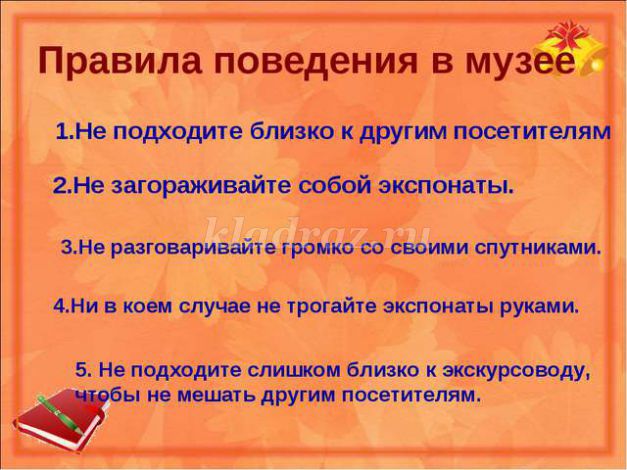 Школьный музей Экспозиция «Русская изба»  Подготовительный этап– Ребята, посмотрите вокруг, как вы думаете, куда мы с вами попали? Правильно, мы с вами очутились в старой русской избе. Здесь имеются различные предметы интерьера и быта того времени, когда жили наши предки.– Мы с вами познакомимся с жизнью и традициями нашего народа, для того чтобы воспитать в себе любовь к родному краю, к его истории, культуре, быту, языку, а так же расширить свои знаний об Отечестве, о своей малой родине.Основной этап -Добро пожаловать в нашу избу русскую. Перенеслись мы с вами лет так на 200 назад, когда наши предки еще не знали, что такое интернет. Когда жили в деревнях и строили для житья избы. А как вы думаете, друзья мои, из чего строили избы? (ответы детей)  -Из дерева, конечно. Но не все деревья подходили для строительства. Какие же деревья использовалась в строительстве?(ответы детей)-Не старые, не молодые. Не дряхлые и прогнившие, а здоровые. Ели, сосны, лиственницы, дубы, березы. Топором рубили деревья, складывали из них бревна. Сначала делали сруб – основу избы. Затем уже клали бревна, создавая стены, прорубали дверь и окна. А в завершении делали самое главное – крышу, чтобы ни дождь, ни снег не смогли в дом пробраться.Вот и изба готова. А кого первым запускали в дом? Кошку или курицу. Считалось, что эти животные чувствуют благоприятную энергетику дома, а также, отгоняют злых духов.Слайд.2 Иллюстрация « Русская изба»- Первое, что мы видим в доме – это печь белокаменная. Без печи изба не изба. Ведь печь была главной кормилицей в доме. Ребята, а как использовали печь? ( ответы детей) Слайд.3 Иллюстрация «Русская печь»  -Чугунок или горшок (показ экспонатов) – специальная посуда для печи, в которой готовили еду – кашу, супы, мясо, овощи. Чугунок ставили в печь и там при температуре 500 градусов шел процесс приготовления. А чтобы достать раскаленный чугунок из печи требовался специальный инструмент – ухват (показ экспоната).-Раньше люди верили, что на печи живет домовой – дух дома. Его не обижали, а наоборот, старались с ним подружиться, чтобы он охранял дом и не тревожил людей. Вот на нашей печи тоже живет домовенок Кузя.(показ)  И любит он играть с гостями в разные игры. Вот и сейчас Кузьма хочет с вами в викторину поиграть. А ну-ка, поглядим, как хорошо вы сказки народные знаете.Слайд.4 ВикторинаКакие птицы унесли братца, в то время как сестрица загулялась-заигралась?
1) сороки-вороны
2) гуси-лебеди+
3) утки-крякушкиВ кого превратился братец Иванушка, который не послушался сестрицу Аленушку?
1) в барашка
2)в козлёночка+
3) в ягнёночкаОт кого терпит обиды добрая девочка-сирота в сказке «Морозко»?
1) от  злой мачехи+
2) от бабы Яги
3) от Змея ГорынычаКто поёт песенку «Несёт меня лиса за тёмные леса», призывая на помощь кота?
1) петух+
2) гусь
3) индюкУ бабы Яги необычный дом. На каких ножках он стоит?
1) на деревянных
2) на курьих+
3) на железныхКак называется сказка, из которой песенка: «Вы, детушки! Вы, козлятушки! Отопритеся, отворитеся…»
1) «Волк и семеро козлят» +
2) «Волк и три поросёнка
3) «Ненасытный Волк»У петушка красивый гребешок. Какой он?
1) бронзовый
2) серебряный
3) золотой+ («Петушок, золотой гребешок)Какой овощ тянули дедка, бабка, внучка, Жучка, кошка, мышка?
1) редиску
2) редьку
3) репку+В сказке «По щучьему веленью» какие предметы с водой сами умели ходить?
1) вёдра+
2) кастрюли
3) чайникиКто разрушил теремок в сказке «Теремок»?
1) медведь+
2) волк
3) чудо-юдоКто поёт льстивую песню: «Петушок, петушок, золотой гребешок, маслена головушка, шёлкова бородушка…»
Ответ:лисаКакие русские народные сказки о животных вы знаете?
Ответ:«Курочка Ряба», «Репка», «Колобок», «Теремок»-А мы идем дальше по нашей избе! Ребята, поглядите, в избе нашей всего одна комната. А в ней помещалась вся большая семья – папа, мама, бабушка, дедушка, дети и внуки. И у каждого был свой уголок. Считалось, что в избе есть мужская сторона и женская. Давайте подумаем, что же было на женской стороне избы? (ответы детей)Показ Ткацкого станка- На Руси женщины в доме занимались тем, что ткали, пряли, шили, стирали, гладили, готовили еду. Поглядите, какой перед вами большой инструмент. А назывался он ткацкий станок.Занимал в избе значительное место, деревянный ткацкий стан – кросно, на нем женщины ткали. Его отдельные детали нередко украшались круглыми розетками – знаками солнца, а также скульптурными изображениями коней.Ткали не только ковры, но и дорожки, половики (от слова «половица»). По полу в избе тянулись радужные домотканые дорожки. Они и впрямь своей формой напоминали дорогу, стелющуюся по земле. Простые стелили на полу. Понаряднее и поярче — накрывали лавки, скамейки, сундуки.- А вот прялку и веретено (показ Прялка и Веретено) использовали для того, чтобы из шерсти животного (овцы) изготовить нить (спрясти). Прялка сопровождала девушку от рождения до замужества. Через прялку передавали новорожденную крестной матери; клали прялку в колыбель девочки. Личную, подписанную прялку не давали взаймы, иначе, как считалось, будет пожар, или погибнут пчелы. Парень, написавший на прялке девушки свое имя, обязан был на ней жениться. Обычно жених дарил девушке новую, сделанную и украшенную своими руками прялку. Прядение занимала большую часть в году, длилось весь осенне-зимний период, прерываясь лишь на рождественские праздники. В последний день масленицы женщины, празднуя окончание прядения, катались с ледяной горы на донцах прялок, при этом считалось, что чем дальше они проедут, тем длиннее уродится лён, плохой приметой считалось упасть с прялки во время катания.Показ видео «Как пряли на Руси»-А вот какие утюги использовали в хозяйстве. (показ Утюг) Электричества раньше не было. Такой утюг нагревался на печи. А в такой (открывает крышку) клали раскаленный уголь. Горячий и тяжелый утюг отлично разглаживал одежду и скатерти. - Ребята, а мы с вами находимся в самом главном и святом месте русской избы, которое называется «Красный угол». Слайд 5 -Центром чистого пространства был передний угол. В переднем углу избы располагался «Красный угол». Его еще в народе называли большой, святой. Это было самое почетное место – духовный центр дома.Важный гость, входивший в избу, у порога первым делом находил глазами «Красный угол», снимал шапку, трижды осенял себя крестным знаменем и низко кланялся образам, а уже потом только здоровался с хозяевами. В связи с этим сложилась даже поговорка «Без Бога — не до порога».В углу на особой полочке стояли иконы в начищенных до блеска окладах, украшенные тканым или вышитым полотенцем. Самых дорогих гостей усаживали в красном углу на лавку за стол, убранный нарядной скатертью – столешником. Красный угол обращен был к юго-востоку. Он принимал первые лучи солнца и как бы олицетворял собой зарю. Здесь же стоял обеденный стол за которым происходили не только каждодневные трапезы, но и отмечались все важнейшие семейные события (крестины, свадьба, календарные праздники).-Народ наш был верующий. Верили в обереги, символы, приметы. Посмотрите на рушники. Образ кого чаще всего изображали на них? (ответы детей) Правильно, образ птицы. Ведь птица считалась символом счастья и благополучия. Делали и игрушки в форме птиц – свистульки. (показ Свистульки) - Наши птички любят поиграть, они приготовили для вас задания.Продолжи пословицы русские Терпение и труд … (все перетрут).Дело мастера … (боится).С волками жить … (по-волчьи выть).Яблоко от яблони … (недалеко падает).Грамоте учиться … (всегда пригодится).Один в поле … (не воин).Ученье — свет … (а неученье — тьма).Что посеешь … (то и пожнешь).Шила в мешке … (не утаишь).-А теперь мы с вами, ребята, находимся на мужской стороне и кухне. Что же мы видим? Какие предметы вам знакомы? ( Показ предметов: «коромысло», «бочонок», «ножницы», «сито», «самовар», «серп».) Ступа и пест приспособление для растирания и размельчения различного рода продуктов: соли, перца, сала, чеснока, мака. Выдалбливались из дерева, изготавливались из луженой меди, латуни. Металлические ступки представляли собой круглый сосуд. Деревянные ступки могли представлять собой невысокие широкие чашки с ручкой. Пестики имели форму стержня с круглой рабочей частью. В русских деревнях в повседневном хозяйственном быту использовались в основном деревянные ступки. Металлические ступки были распространены в городах, а также в богатых семьях крестьян. Ступы были в каждом крестьянском доме. Ими пользовались по мере надобности, заготавливая крупу на одну, две недели. Сейчас ступка нечасто используется в хозяйстве, все больше в ход идут электрические мельницы да кофемолки.- Сегодня наша экскурсия подходить к концу. С какими предметами мы сегодня познакомились? (ответы детей) Заключительный этап- В нашем музее есть волшебный сундучок. Открывай скорей сундук, Бери сюрприз скорее друг. - Большое спасибо, ребята, что посетили наш музей. Ждем вас снова на другие экспозиции нашего музея. Музейный урок    «Старину мы помним, старину мы чтим»Пояснительная запискаПрикоснуться к своему удивительному историческому прошлому ребенок может на материале музейной практики. Здесь ребята узнают о славном прошлом своего народа.Узнавая о своем историческом прошлом, ребенок приобщается к культуре своего народа.Классный час  рассчитан на детей  1-2 классов общеобразовательных классов, а также на детей с задержкой психического развития (7-9лет).Тема: «Старину мы помним, старину мы чтим».Цель: формировать краеведческие знания на материале музейной практики, создать условия для развития личности путём включения её в интерактивную деятельность на базе школьного музея.Задачи: Личностные: ●воспитание уважения к нашим предкам, их труду и быту, к народным ценностям, к родной земле, любви к родному краю;●воспитание уважительного отношения к историческому прошлому, формирование   опыта работы с музейными экспонатами, коллективное общение;●развитие музейной коммуникации;●развитие жизненной компетентности;●воспитание бережного отношения к старинным вещам, народным играм и традициям, обычаям гостеприимства, развитие интереса к русскому фольклору.
Предметные:●знакомство обучающихся с  крестьянским бытом, предметами обихода, кухонной утварью.Метапредметные:●формирование культуры поведения в музее;●развитие логического мышления, образного восприятия истории, нашего прошлого;● формирование умения оценивать свою деятельность;●развитие логического и образного мышления, воображения, эстетического восприятия исторического и культурного прошлого, развитие интереса к изучению крестьянского быта.Оборудование: Пословицы, рушник, рукомойник, кочерга, коромысло, ложка деревянная, ухват, рубель, решето, веретено, чугун, утюг (угольный), корзина, сундук, серп, самовар, электрическая лампочка, электрический фонарик, электрический утюг, электрический чайник, калькулятор, шариковая ручка, металлическая ложка. Форма урока: комбинированный Методы: словесный, наглядный, практический.Ход урокаОрганизационный момент.Учитель: Чтоб провести нам время интересно 
И с пользой для себя и для друзей,
Нам долго выбирать не нужно место –
Мы дружно отправляемся в……… музей!Учитель:      - Сегодня мы совершим путешествие в старину. Чтобы узнать, как жили наши предки, как пользовались различными предметами, как был устроен их быт, мы с вами и проведем классный час в окружении старинных предметов, которые бережно хранятся в музее нашей Емишевской школы.  Мы окажемся сегодня в мире вещей, которые окружали наших прабабушек и прадедушек. Посещая музеи, мы знаем, что музейные предметы (экспонаты) нельзя трогать руками. Здесь вы сможете подержать предметы старины в руках, чтобы лучше понять, для чего они служили, и как ими пользовались люди прошлой эпохи.     - А помогать мне сегодня будет всем нам известный домовой Емишка. Он предлагает начать  наш классный час с небольшой разминки.   Емишка:      -Разминку начнем с хорошо знакомых вам русских народных пословиц. Но называть по очереди известные пословицы — это было бы слишком просто и неинтересно. Я решил вас немного запутать. Вам нужно выбрать правильный вариант ответа из трех предложенных. Руку поднимайте, быстро отвечайте!1 остановка  «Пословица не даром молвится».Есть терпение, будет и...                      денег куча;умение;хорошая погода.Птицу узнают по полету, а человека...по зубам; по прическе; по делам.Умелец да рукоделец и себе и людям...что-то подкинет;радость приносит;неприятности создает.Землю красит солнце, а человека —красивая прическа;труд;новое платье.- Ребята, а сейчас я буду говорить вам начало русской пословицы, а вы должны будете ее продолжить. 1. Любишь кататься (люби и саночки возить).2. Поспешишь (людей насмешишь).3. Как аукнется (так и откликнется).4. Семь раз отмерь (один раз отрежь).5. Делу - время (потехе - час).6. Без труда (не вытащишь рыбку из пруда)     -Молодцы! Русский народ всегда трудолюбив был, поэтому и пословиц о труде много сложил и нам завещал их помнить.  2 остановка  «Старину мы помним?»Учитель:   Очень часто за событиями и за сутолокой дней   Старины своей не помним, забываем мы о ней.    И хоть более привычны,  нам полёты на Луну,  Вспомним русские обычаи, вспомним нашу старину.Из далёкой стариныЭти вещи к нам пришли.Если в руки их возьмёшьИ рассмотришь, то поймёшь,Для чего они нужны, Чем полезны и важны Человеку раньше были, Что за службу сослужили.   - Сегодня вас окружает много старинных предметов русского быта, которыми пользовались в старину ваши прапрабабушки и прапрадедушки. Сейчас вы будете подходить по очереди к горшочку, доставать из него загадку  и отгадывать. Будьте внимательны, загадки старинные, требуют смекалки. Наша толстая ФедораНаедается не скоро,А зато, когда сыта,От Федоры – теплота.(фото печи)   ПЕЧЬ - без печи нельзя себе представить избу. Ведь на ней готовили еду, она обогревала дом, на ее лежанке отдыхали после тяжелого трудового дня.- А как вы думаете, какие опасности таит в себе печка? (ответы детей)- Да, ребята, при неосторожном обращении с печкой мог возникнуть пожар.  Чтобы уменьшить риск пожара, печь обязательно обмазывали глиной, так  как глина не горит. Еще печь  белили, ведь на белом фоне хорошо видны все трещинки. Хозяева могли их вовремя увидеть и устранить неисправности.- Чем больше была печь, тем больше тепла она давала, кроме того, в печи готовили пищу, на ней спали старики и дети.        - Назовите сказки, где печь является действующим персонажем?-Рядом с печью обязательно висели  рушник  и рукомойник -  это глиняный  или железный сосуд с двумя сливными носиками по сторонам.                                       Умывались ключевой водицей,                                      Утирались рушником.                                      Изо льна его соткали,                                      Украсив вышивкой потом.       Не раз в течение дня хозяйка ополаскивала свои испачканные руки  и вытирала их рушником.  (Показ различных рушников)Черный конь скачет в огонь.КОЧЕРГА – представляет собой короткий, толстый железный прут с загнутым концом, укрепленный на длинной деревянной ручке. Это приспособление для размешивания углей в печи использовалось в обрядовых действиях, её клали на порог, прежде чем выгнать коров в поле в Егорьев день (6 мая), чтобы коровы не болели и давали много молока.Без рук, без ног,на плечи скок.КОРОМЫСЛО. Нельзя перешагивать через коромысло — судорога сведет. Нельзя коромыслом бить домашнюю скотину — дети будут рождаться такие же кривые, как коромысло.(Предлагаю девочкам пройти с коромыслами и ведрами)Всех кормлю с охотою,А сама безротая.ЛОЖКА. Существовали особые правила пользования ложкой.После каждого зачерпывания еды из общей миски ложку облизывали с обеих сторон и снова опускали на стол, лишь прожевав пищу, снова брали ложку со стола и черпали ею из миски. Мясо ели только тогда, когда в миске не осталось другой еды и лишь после того, как хозяин даст указание.Если кто-нибудь вел себя за столом не так, как подобает, смеялся, разговаривал, его наказывали, ударив ложкой по лбу.Существовали различные приметы, связанные с ложкой:Нельзя было ставить ложку итак, чтобы она опиралась черенком на стол, а другим концом на тарелку, так по ложке, как по мосту, в миску может проникнуть нечистая сила.Не разрешалось стучать ложками по столу, так как от этого нечистая сила радуется и скликаются на обед злыдни, существа, олицетворяющие бедность и несчастье.Не бык, а бодает,Не ест, а еду хватает.Что схватит, отдает,Сам в угол идет.УХВАТ – устройство для передвигания горшков и чугунов в печи, с помощью ухвата их можно было вынуть или установить в печи. Ухват использовали в обрядовых действиях. Существовала примета: чтобы при уходе хозяина из дома не ушел домовой, необходимо было загородить печь ухватом.Сколь не мучь,не кипяти,А белее не сделаешь.ЧУГУН(Предлагаю мальчикам поставить при помощи ухвата чугун «в печь»)Чудо чудомСошлось кругом:Дыр много, а выскочить некуда.РЕШЕТО (СИТО) – приспособление для просеивания крупы, муки, зерна. Круглая коробка, состоящая из ободка (обечайки) и сетчатого дна. Обод и дно соединены с помощью узкого обруча. Сетка выплеталась из лыка. Обод изготовлялся из согнутой пластинки дерева.Его использовали в народной медицине. При головной боли, советовали знахарки, надо взять решето в зубы и тряхнуть головой.Испуганного ребенка надо было окропить водой, пропущенной через решето. Корову после отела следовало побрызгать через решето водой, чтобы она была здорова.Повсеместно бытовал запрет для детей надевать на голову решето, иначе «остановится» рост.Чем больше я верчусь, тем больше я толстею.ВЕРЕТЕНО.Девочек уже с 5 лет начинали приучать к домашним работам, в этом возрасте девочка выпрядала свою первую нить. Это событие было очень важным в жизни женщины. Мать девочки прятала первую спряденную нить и приберегала ее до тех пор, пока дочь не станет невестой. Готовя ее к свадьбе, мать опоясывала свое дитя этой нитью под всеми нарядами по голому телу. По мнению наших предков, нить самого первого прядения была неприступным оберегом против порчи и сглаза, против нечисти.То назад, то вперёд
Ходит бродит пароход.
Остановишь - горе!
Продырявит море!УТЮГ (угольный)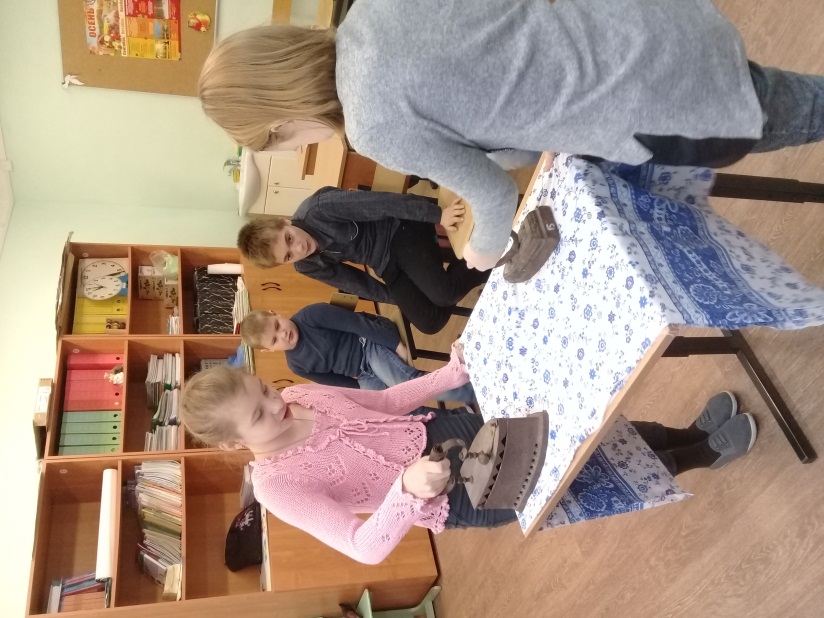  РУБЕЛЬ. В России бытовал способ глажки с помощью рубеля и валька.На ровно обструганную палку наматывали просушенное белье и прокатывали его по столешнице при помощи рифленой доски. Ребра этой плашки касались ткани, разминая и сглаживая морщины.Висит баба на грядках,Вся в заплатках,Заплатка на заплатке,А дырье не зашить.КОРЗИНА – это емкость с ручкой или двумя ручками для сбора ягод, грибов, овощей, переноса и хранения различных запасов – сена, травы, листьев. Корзины изготовляли из больших пластов коры или плели из коры, корня, веток, дранки, соломы, стеблей. Они могли быть любой формы – овальные, квадратные, прямоугольные, с крышками и без.Отправляясь в лес за грибами и ягодами, девушки гадали, подбрасывая вверх пустые корзины: если корзина падала на землю дном, это означало, что будет полной, если набок, то наполовину, а если вверх дном, то пустой.Согнут в дугу - траву стегает на лугу.  Что за орудие труда? (Серп)  Серпом  жали хлеб.  Прячет бабушка там вещисапоги, кафтан, сюртук..Вы мне дружно все скажитеЭтот шкаф зовут ...(сундук)        СУНДУК – это ящик с крышкой и с замком. Сундук всегда прятал какие-то тайны. В нем хранились фотографии, документы, вещи, сюрпризики для детей. Говорят, что от сундука пошла вся другая мебель. Сундук очень простая и нужная вещь. Можно сказать, что он появился везде и сразу. У нас в России сундук считается русским предметом быта. Раньше была даже профессия укладчиков одежды в сундук.В мире нет мне друга ближе, он из Тулы, он туляк! Говорят, ему сто лет, но совсем он не скелет: И румян он, и пузат, как сто лет тому назад.  САМОВАР - русское народное устройство для кипячения воды и приготовления чая. "Сам варит" - отсюда и слово произошло. Самовар является символом России. Впервые появление самовара отмечено в Туле. Там около 80 фабрик делали самовары. Самовары были маленькими – дорожными и большими – трактирными. Самовар - это доброе русское гостеприимство. Это круг друзей и родных, теплый и сердечный покой.     -Ребята, Емишка хочет провести с вами игру «Новое и старое».На столах расположены предметы, к которым нужно подобрать «предшественников»:электрическая лампочка – керосиновая лампаэлектрический фонарик – уличный фонарь «летучая мышь»электрический утюг – рубель, духовой утюгэлектрический чайник – самоваршариковая ручка – перьевая ручка и чернильницакалькулятор – счетыложка металлическая – деревянная ложка3 остановка  «Старину мы чтим»Учитель:-Чем дальше в будущее входим, Тем больше прошлым дорожим,   И в старом красоту находим Хоть новому принадлежим. -Пока жива наша память, пока жива наша культура – будет жить и процветать наша Родина. Ведь без прошлого нет настоящего, а значит и надежды на будущее. -Ребята, я попрошу вас нарисовать дома любой предмет, который вам больше всего понравился и запомнился. А 28 мая во Всемирный день музеев мы проведём выставку ваших работ.4. Рефлексия             Учитель:   - Вот и подходит наша экскурсия по музею Емишевской школы к концу.  - Какое у вас настроение?- О каких предметах вы узнали на занятии? - Что  вам больше всего запомнилось?Самооценка по жетонам (зеленый, желтый, красный).  - У меня есть жетоны.  (возможно заменить настроением лица)Зеленый – мне все понравилось, было интересно, я все запомнил.Желтый – было интересно, но не всё понятно.  Красный – мне не понравилось, было трудно.Сюрпризы  из сундука.  (Дети достают из сундука конфеты)5.Итог урока. Учитель: Спасибо моему помощнику Емишке и вам, ребята. Классный час на тему   «Жизнь музейных экспонатов»Цель: формирование ценностного отношения к культурному наследию методами музейной педагогики Задачи:знакомство с азами музейного дела;формирование интереса к музеям, как основным хранилищам памятников материальной и духовной культуры;формирование навыка работы в группе;развитие связной монологической речи учащихся.Место проведения: школьный музейОборудование: экран, мультимедийный  проектор, презентация «Как живут экспонаты в музее».Ход занятия.Слайд №1 тема классного часа,  «Жизнь музейных экспонатов» Дорогие ребята,   сегодня у нас необычное занятие, мы совершим путешествие в удивительный мир, который называется музей. Мы узнаем –что такое музей, кто помогает   экспонатам жить в музее, кому они раскрывают свои истории и тайны. чем различаются музеи между собой,  и какой музей есть в нашей школе.Люди  много, много сотен  лет назад начали собирать  и хранить чем – то им дорогие и                                                                                                                                                                                                                                                                                                                                                                                                                                                                                                                                                                                                                                                                                                                                                                                                                                              памятные предметы, веши, картины и многое другое, то что теперь мы называем историей.Слайд № 2  Как обычно, в красивом здании Где хранится кладезь знанийОбо всём, что нас окружаетИ конечно, всегда поражает,Здесь предметы культуры всей.Что же это такое  – МУЗЕЙ! (Слайд №3)Слайд №4 Название «музей» происходит из Древней Греции и переводится как «храм муз». Музами древние греки называли мифологических богинь – покровительниц наук и искусств.  Не случайно музеи и своим внешним видом, и внутренним убранством настраивают зрителя на встречу с прекрасным. Посмотрите, в каких красивейших зданиях располагаются музеи.Что же такое музей?  Для чего нужны музеи? (дети отвечают).Слайд №5Действительно, музеи дают нам возможность увидеть своими глазами, как жили наши предки, понять, что их интересовало,  и вообще, узнать много интересного. Самым главным  в музее является ЭКСПОНАТ. Слайд №6Что означает это слово – экспонат?Какие предметы могут  быть экспонатом?Экспонатами могут быть самые обычные и самые необычные предметы.Экспонат (от лат. exponatus — выставленный напоказ) — предмет, выставляемый для всеобщего обозрения в музее или на выставке. В качестве экспонатов могут выставляться произведения искусства, документы, артефакты, образцы продуктов природных процессов, модели технических изделий, иллюстрации исторических событий и т. д., в соответствии с разработанной музеем или выставкой научной или художественной концепцией.  Экспонаты могут принадлежать выставляющему их учреждению либо предоставляться их владельцами для временных выставок, в том числе проводимых на существенном удалении от мест их постоянного хранения.Слайд №7Ребята как вы думаете, как попадают экспонаты в музей? (дети отвечают).Ведущий:  каждый экспонат попадает в музей по - своему. Одни ищут целенаправленно в ходе археологических раскопок, другие  преподносят в дар музею. Слайд №8.Все ли предметы могут стать музейными экспонатами?Экспонатом предмет может стать если представляет историческую ценность,  интересен ученым, художникам, коллекционерам.Слайд № 9.Дети рассматривают предметы,  выставленные в экспозициях школьного музея делают вывод о возможности предмета стать экспонатом. Ведущий:В нашем школьном музее находятся   предметы,  в основном переданные в дар музею и собранные в ходе поисковых экспедиций учащихся.  Итак, предмет стал музейным экспонатом. Теперь начинается его музейная жизнь. Интересно, как живётся экспонатам в музее? (Дети высказывают своё мнение). Кто же помогает музейным экспонатам восхищать и удивлять посетителей музеев?Слайд №10Музейным экспонатам помогают жить целый штат сотрудников музея, это настоящие знатоки своего дела.научные сотрудники - изучают экспонат, делают его описание; хранитель музея, который обеспечивает сохранность экспоната;климатолог – без его помощи сохранить экспонаты очень сложно, он с помощью специального прибора «психрометра» определяет влажность и температуру в залах музея и хранилищах экспонатов.ну а те экспонаты, которые нуждаются в лечении,  попадают в руки  художника – реставратора. 	Благодаря такой заботе музейные экспонаты восхищают и удивляют нас и живут очень долго. В заботливых руках музейных работников они могут радовать многие поколения людей.Слайд №11В первый раз многое в музее может показаться тебе удивительным. Здесь всё так не похоже на то, что ты видел раньше! А как странно ведут себя люди! Они ничего не трогают руками, хотя вокруг столько всего интересного! Передвигаются от зала к залу очень медленно и разговаривают только шёпотом. Почему так? (Дети отвечают на вопрос).Да вы правы, объяснение этому очень простое. В музее предметы живут долго, потому что, люди здесь относятся к ним с уважением. Ведь каждый  экспонат здесь – это хранитель истории. А некоторым предметам в музее так много лет, что любоваться ими могли ещё твои  бабушка и дедушка, когда были такими, как ты сейчас. От времени многие экспонаты стали очень хрупкими, поэтому их легко испортить одним неловким  движением или прикосновением. И тогда никто больше не сможет наслаждаться их красотой. В красивом здании и вести себя нужно красиво. Поэтому люди ходят в музее медленно и руками ничего не трогают. Разговаривают посетители музеев тихо, чтобы не мешать другим рассматривать экспозиции или слушать экскурсовода.   Слайд №12В нашей школе тоже есть музей. Школьный краеведческий музей открыт был в 1994 году,  организатором и первым руководителем его была Крылова Александра Михайловна.В 2004 году музей был паспортизирован  «Свидетельство №9558», 15 мая 2014 года звание «Школьный музей» было подтверждено. Количество экспонатов в основном фонде  – 290, все экспонаты подлинные, есть дублеты –   идентичные музейные предметы (бумажные и металлические деньги), все вместе – более четырехсот экземпляров. Постоянно пополняются коллекции значков и календарей.Слайд №13Экспозиции школьного музеяРебята, давайте рассмотрим экспозиции нашего музея.Страницы школьной жизниПредметы крестьянского бытаГерои Великой Отечественной Войны»История Емишевской школыИстория родного краяСлайд №14Послушайте стихотворение Сергея Михалкова о музее.Любой музей есть память о веках.
Творенья от начала мирозданья,
Любое человечества созданье
В картинах, письменах, стихах.

Сегодня день торжественен и строг.
Открыта дверь, музей гостей встречает,
В стенах своих входящих привечает,
Лишь стоит преступить его порог.

Не принято здесь громко говорить,
И строгие глядят с портретов лица,
Ты понимаешь: стоило родиться,
Чтобы узнать, как мастер мог творить.Спасибо за внимание!Сценарий классного часа «Память сильнее времени» на краеведческом материале  школьного музеяУчастники: обучающиеся 5-9 классов (10-16 лет), их родители, педагоги, родственники участников Великой Отечественной войны.Цель: воспитание у подрастающего поколения чувства любви к Родине, гордости за свою страну, уважительного отношения к истории родного края.Задачи: познакомить обучающихся с воинами-земляками, защищавшими нашу родину в годы Великой Отечественной войны;помочь обучающимся осознать величие героического подвига простых солдат, сражавшихся на фронтах войны;рассказать обучающимся о сборнике материалов о земляках-ветеранах участниках ВОв «Помним! Гордимся!» и о его создании;заострить внимание на необходимости сохранения памяти о своих предках, завоевавших мир на земле.  Оформление: мультимедийная презентация, сборник материалов о земляках-ветеранах участниках ВОВ «Помним! Гордимся!», видеоролики песен «Давным-давно была война», «Ты же выжил солдат» в исполнении Т.Гвердцители, презентации сборника «Помним! Гордимся!», альбомы, ордена и медали школьного музея, георгиевские ленточки.Ход  классного часа "Память сильнее времени"Чтец 1: Вы думаете, павшие молчат? Чтец 2: Конечно, да – вы скажете. Чтец 3: Неверно! Ведущий:  Они кричат, пока ещё стучат Сердца живых и осязают нервы. Они кричат не где-нибудь, а в нас. За нас кричат. Особенно ночами, Когда стоит бессонница у глаз И прошлое толпится за плечами. Чтец 1: Они кричат и будят нас, живых, Невидимыми, чуткими руками. Чтец 2: Они хотят, чтоб памятником им Была Земля с пятью материками. Чтец 3: Великая! Она летит во мгле, Ракетной скоростью до глобуса уменьшена. Жилая вся. И ходит по Земле Босая Память – маленькая женщина.Ведущий: Сегодня будет день воспоминанийИ в сердце тесно от высоких слов.Сегодня будет день напоминанийО подвиге и доблести отцов.                                                                                                     Им, нашим землякам, нашим дедам и прадедам,  выстоявшим и погибшим в Великой Отечественной войне посвящается. Видеоролик «Давным-давно была война»Ведущий: Время стремительно бежит вперед… Уже набирает силу и ярче светит майское солнце…С победного 1945 года прошло 74 года, но в эти дни вновь человеческая память обращает нас к страшным событиям Великой Отечественной войны, ставшим историей. С тех пор уже выросло не одно поколение людей, никогда не слышавших ужасный вой сирен и грохот орудий, не видевших сожжённые деревни и разрушенные города, слезы и смерть от пуль и голода своих родных и близких. Но не стерлась в людской памяти эта кровопролитная война. Мы должны помнить и не имеем права забывать всё, что связано с историей и судьбой нашей страны, а значит – и каждого из нас…Чтец: Ах, война, что ты сделала, подлая?Стали тихими наши дворы. Наши мальчики головы подняли, Повзрослели они до поры. На пороге едва помаячили И ушли за солдатом солдат. До свидания, мальчики, мальчики, Постарайтесь вернуться назад.Ведущий: Историками достоверно подсчитано, что страшная эта война длилась 1418 дней и ночей. Фашисты разрушили 1710 городов, свыше 70 тысяч деревень и сёл, 132 тысячи промышленных предприятий. За один день войны погибало 18655 человек, за час – 777 человек, за минуту 13 человек. Всего за вторую мировую войну планета Земля потеряла более 55 миллионов человек, а более 90 миллионов человек сделала калеками.Видеоролик «Ты же выжил, солдат»Ведущий: По всему миру люди воздвигли памятники воинам-участникам в Великой Отечественной войне. Так в 1975 году к 30-летию Победы в д.Емишево был поставлен памятник воинам, защищавшим нашу родину от фашистских захватчиков. Со временем памятник обветшал и по инициативе Людмилы Сергеевны Соловьевой был начат сбор средств на новый, более современный памятник.  Она же является и автором его проекта. Открытие памятника произошло 22 августа 2004 года. В торжественном открытии памятника принимали участие жители Емишева и окрестных деревень, а так же представители воинской части, заместитель военного комиссара Ярославской области Кузнецов М.П. и другие.Под звуки военного оркестра торжественно был открыт памятник. Был здесь и почетный караул из воинов части и наших земляков.Сохранилась фотография, на которой на фоне памятника стоят наши ветераны войны. На этой фотографии узнаются знакомые лица: Кузнецов Павел Михайлович, Дмитриев Александр Иванович, Медов Алексей, Амбаров Николай Павлович, Озимов Николай Васильевич, Орлов Илья, Шустров Григорий, Игнатьев Сергей Павлович, Курин Михаил, Саламонов Михаил Александрович, Фёдоров Николай, Базлов Дмитрий Михайлович.
Ведущий: В каждой семье есть свои Герои. Это наши отцы, дедушки и бабушки – все, кто победил фашизм в Великой Отечественной войне. Кто-то прошел всю войну, кто-то погиб в ее первые дни, у кого-то за плечами  большой жизненный опыт, кто-то ушёл на войну безусым мальчишкой, только что вступив во взрослую жизнь.  Память о годах, опаленных войной, хранится в каждой семье, в рассказах родных и близких, в хранящихся в доме письмах с фронта, на военных фотографиях. У этих кадров одно имя – память. От нас зависит, сохраним мы в памяти наших героев или уйдут они в небытие. Забыть прошлое – значит предать память о людях, погибших за счастье Родины. Забыть все горести и невзгоды, всех, кто вынес эти страшные лишения ради нас.Память к нам приходит в символах. Своеобразными символами Великой Отечественной стали и концентрационные лагеря, и блокада Ленинграда, и Сталинградская битва, и Хатынь – сколько их еще– символов? Пожалуй, трудно будет поместить в отведенное время рассказ обо всех символах той войны. Но война окончилась ПОБЕДОЙ! И сегодня заслуженно символом победы стала акция БЕССМЕРТНЫЙ полк.Каждый год наша школа встает в ряды «Бессмертного полка». И 9 мая  мы эту традицию не нарушим. А сегодня вспомним тех, чьи портреты понесут дети. Соломонов Михаил АлександровичНемного осталось из тех, кто в боях
Прошли до Берлина полсвета –
В мороз и пургу, через горе и страх.
Пусть вспомнят живые про это. Но вот и Рейхстаг, день фашистский померк
И фрицы кричат: "Рус, сдаемся!"
Мы эту войну будем помнить вовек.
Клянемся... Клянемся... Клянемся!            (В. Снегирев)     Соломонов Михаил Алекчсавндрович родился 6 февраля 1923 года в селе Николо- Вакса Вологодской области.      М.А. Соломонов окончил 6 классов Ольховской школы. После школы начал работать в колхозе и работал до сентября 1941 года. В том же месяце был призван в армию, и после прибытия на фронт сразу же пошел в бой под Москвой.      Из под Москвы его перебросили в январе 1942 года на Северо - Западный фронт под Старую Руссу. 13 апреля был тяжело ранен и контужен, долго находился в госпитале.      Осенью его ранило вторично. После переформирования участвовал в боях на Курской Дуге, затем воевал в Румынии. После боев в Румынии  в составе 1 Белорусского фронта освобождал Варшаву, с боями дошел до Берлина и брал его. В 1947 году демобилизовался из рядов Советской Армии и с 1 марта 1947 года стал работать бригадиром полеводческой бригады в колхозе « Колос».      В 1951 году был направлен на учебу в город Ярославль в школу руководящих кадров. В 1954 году после окончания школы получил диплом с отличием и стал работать председателем колхоза  и работал до 1980 года. После тяжелой болезни ушел на заслеженный отдых.      Ушел из жизни Михаил Александрович в 2001 году. За боевые подвиги имеет награды: орден Красная Звезда, Медали: « За боевые заслуги», « За взятие Варшавы», « За взятие Берлина», « За победу над Германией в годы Великой Отечественной войны 1941- 1945г.» и юбилейные медали.Сыроежин Андрей ЕфимовичЧтоб дать нам право жить на этом свете,
Вы шли сражаться, грудью на врага,
Вас ждали дома мамы, жены, дети…
Храня тепло родного очага…
За то, чтоб звезды в небе нам сияли,
За то, чтоб на дворе цвела весна,
Сражались вы, и «за ценой не постояли»,
Но непомерно высока цена…                     (Ю. Олефир)Сыроежин Андрей Ефимович родился 11 августа 1925 года в Тутаеве. В 1933 году поступил в школу №1, которую окончил в 1933 году. С 1943 по 1950 год служил в должности авиационного механика в Советской Армии. Активно участвовал в общественной жизни части, был комсоргом подразделения, редактором стенгазеты части. С 1946 по 1948 год был слушателем Военного института иностранных языков, где окончил два курса, изучая японский и английский языки. После окончания службы в армии вернулся в свой родной город и в свою школу, где проработал 35 лет.     Скупые строки биографии, написанные Андреем Ефимовичем, а за ними стоит жизнь удивительного человека, талантливого педагога, требовательного отца большого семейства. Четверых сыновей вырастили Андрей Ефимович и Раиса Ивановна, один из них окончил военное училище, а другой работал главврачом в подмосковной больнице. Коллеги и ученики помнят его вечно спешащим куда-то с книгами в руках. В одном и том же плащике, рубашке военного образца. Целые дни он в школе. Андрей Ефимович человек бескорыстный и беспокойный, неравнодушный, участник Великой Отечественной войны; воевали его братья и большинство коллег-учителей. После войны в школе работало 10 мужчин-педагогов, участников войны, что создавало особую атмосферу. И эта атмосфера военной службы ощущалась в школе. В праздники надевали ордена, много рассказывали о войне, вспоминали погибших друзей, одноклассников. И Андрей Ефимович устраивал со своим классом встречи с ветеранами, записывал их рассказы. Так постепенно родилась идея создать группу «Поиск», которая берет начало с февраля 1960 года.      «Поисковцы» вместе с Андреем Ефимовичем собрали ценнейший материал о воинах, погибших на фронтах Великой Отечественной войны. Жители правобережной части города, семьи 735 воинов узнали о ратных подвигах дорогих им людей.      Деятельность группы «Поиск» получила высокую оценку: неоднократно ей вручались Дипломы Советского комитета ветеранов войны, который также премировал ребят поездкой в город - герой Волгоград.     В 1985 году на городском кладбище правобережья под руководством Андрея Ефимовича был установлен мемориал всем умершим от ран в эвакогоспитале. В это же время улицу Красный октябрь переименовали в улицу им. П. Шитова, появились мемориальные доски на зданиях, в которых в годы войны располагались эвакогоспитали.     Андрей Ефимович  работал и в Емишевской школе. Преподавал немецкий язык. В каникулы ездил на экскурсии с учителями и учениками в Крым по местам боевой славы. Под его руководством была создана картотека участников Великой Отечественной войны колхоза «Приволжье».      За ратный труд Андрей Ефимович был награжден двенадцатью правительственными наградами. В их числе медали «За оборону Ленинграда», «За оборону Советского Заполярья», «За взятие Кенигсберга», «За победу над Германией».     10 февраля 1993 года ушел из жизни ветеран ВОВ, человек, отдавший всю жизнь детям, патриот и гражданин своей Родины. Прошли годы, но дело, начатое Андреем Ефимовичем, живет, как живет память о нем: музей школы №1 носит его имя.Щепакова Надежда Павловна…И, листая альбомы в семье,
Вдруг заметит нечаянно кто-то,
Притаилась война в уголке,
В пожелтевшем от времени фото.

С фотографий с улыбкой глядят,
Те, кто жизни своей не щадил,
В тех далёких жестоких боях,
От фашистов страну защитил… Надежда Павловна родилась в 1922 году в деревне Куликово. Окончила 7 классов и с 16 лет стала работать в колхозе.      В 20 лет Надежда Павловна ушла добровольцем на фронт , сразу попала в действующую армию.  Воевала на Ленинградском  фронте зенитчицей, входила в расчёт, который состоял из шести ярославских девчат. Многое пришлось им пережить: ведь они защищали небо легендарного Ленинграда.       Надежда Павловна вернулась домой в октябре 1945 года. Она имеет награды: медали «За Оборону Ленинграда», «За Победу над Германией в годы Великой Отечественной Войны1941-1945 г» и юбилейные медали.      После войны Надежда Павловна 33 года проработала на ферме, награждена грамотами, дипломом лучшей доярки Ярославской области, благодарностями. За высокие удои молока удостоена Ордена Октябрьской Революции. Надежда Павловна- ветеран труда, победитель соцсоревнования в 1974 году, ударник   Социалистического Труда. Гонозов Николай МихайловичТам, за нами Родина родная,
Отступать не смели ни на шаг,
Мы Россию грудью защищали,
Был повержен кровожадный враг.

Мы прошли от Волги до Берлина,
Гнали вон фашистскую чуму,
Нашу землю, что непобедима
Не забрать во веки никому.              (В. Задорожный)                     Николай Михайлович учился в Емишевской  школе в 1935-41 годах. После окончания её в 1942-43 г. учился в ФЗО при фабрике «Тульма» в Тутаеве.       В феврале 1943г. был призван в Красную Армию, как её в то время называли. Принимал участие в военных действиях при взятии городов Калинина (Тверь), Великие Луки, Витебска, Риги, Шауляй. За участие в этих операциях имел Почётные грамоты от Верховного Главнокомандующего И.В. Сталина.      Участвовал в освобождении  Манжурии от японцев, награждён медалями «За победу  над Германией», «За победу над Японией».      Демобилизовался из Армии в 1948г.  Николай Михайлович со всем народом нашей страны восстанавливал хозяйство страны, разрушенное войной. В 1948г. поступил на Ярославский электро - машиностроительный завод. Работал токарем. Проработал 25 лет. За успешное выполнение принятых обязательств 8-ой пятилетки Николай Михайлович награждён  Орденом Ленина.Ведущий: Ребята, вам известно, что в России 2020 год объявлен Годом памяти и славы. В преддверии празднования 75-летия Великой Победы в школе проводилась огромная работа по подготовке к этому знаменательному событию: классные часы, конкурсы рисунков, беседы, встречи с интересными людьми. Так появилась идея о создании проекта «Помним! Гордимся!», чтобы увековечить память о земляках-ветеранах Великой Отечественной войны. Я предлагаю вашему вниманию сборник материалов  о земляках-ветеранах «Помним! Гордимся!», который у нас получился и один экземпляр хранится в нашем школьном музее, другие экземпляры были торжественно вручены родственникам ветеранов.  Ценность сборника в том, что он рассказывает о  подвиге наших дедов, отцов, бабушек и матерей, которые в невероятных страданиях отстояли наше право на жизнь и свободу. При желании, вы всегда можете взять почитать этот сборник.Видеоролик - презентация сборника.В период Великой Отечественной войны наши земляки-ветераны были награждены орденами и медалями. В школьном музее  свято хранятся некоторые из них. Я предлагаю сейчас каждому из вас внимательно рассмотреть эти боевые награды, подержать их в своих руках,  почувствовать силу и отвагу наших предков.Под мелодию песни  «На безымянной высоте» Ведущий:Не забывайте о войне.
Своим потомкам передайте
Как гибли прадеды в огне,
Вы подвиг предков не предайте.Не забывайте обелиски
На месте подвигов былых.
Пускай война уже не близко,
Вы, всё же, помните о них.Не забывайте, в праздный час,
О тех, кто на войне остался.
Гордитесь теми, кто за Вас
В последний, смертный, бой поднялся.Не забывайте никогда
Заплаченную ими цену.
Храните в памяти, тогда,
Не обесцените победу.Пусть шепчут, в спину Вам, враги:
— Забудьте след былых времен…
Но прошлый опыт говорит:
— Забыл победу — побежден!Не забывайте о войне.
Держите флаг победы выше.
Наказывает жизнь, вдвойне,
Победу и беду забывших.                           (Степан Кадашников)Классный час «75 лет со дня Победы Великой Отечественной войны»Пояснительная запискаДанное мероприятие посвящено Победе нашего народа в Великой Отечественной войне . В нашей школе проводится много мероприятий  смотр военной песни, встреча с ветеранами, участие в акции «Георгиевская ленточка», участие в митинге и в «Бессмертном полку» и новое поколение знает о событиях Великой Отечественной войны из учебников по истории, из различных информационных источниках, из классных часов, моя задача как учителя состоит в том, чтобы эмоционально и образно рассказать им о тех грозных боевых годах, о роли нашего народа в годы Великой Отечественной войны, воспитать стойкую гражданскую и патриотическую позицию, вызвать у них интерес к своему району.Цель: познакомить с историей нашего района, о вкладе людей в годы ВОВ, с подвигами земляков в годы Великой Отечественной войны.Задачи:расширить знания учащихся о Великой Отечественной войне;сохранить историческую память о героях – земляках;развивать любознательность, патриотические чувства;воспитывать уважение к старшему поколению, чувство гордости за свой народ, свою Родину.Тип урока: Урок изучения нового материала.Форма организации: фронтальная, групповая.Методы обучения: проблемно-диалогический, рефлексивный.Ход урока1. Организационный моментПриветствие.2. Новая темаЧто лучше: жизнь, где узы плена,
Иль смерть, где русские знамена,
В героях быть или в рабах?
Ф.Глинка, из «Военной песни»В кабинете звучит фонограмма. Слышен нарастающий гул самолетов(я читаю стихотворение)Казалось, было холодно цветам,
И от росы они слегка поблекли. 
Зарю, что шли по травам и кустам. 
Обшарили немецкие бинокли. 
Такою все дышало тишиной, 
Что вся земля еще спала, казалось. 
Кто знал, что между миром и войной 
Всего каких-то пять минут осталось?- Ребята! Какие чувства возникают в вашем сознании, когда вы говорите слово «война»?
Гул самолетов сменяется свистом и звуками разрывов бомб. Слышен голос диктора Ю.Левитана. Он говорит о начале Великой Отечественной войны. Затем звучит первый куплет песни «Священная война», и на экране появляется плакат «Родина-мать зовет!». На фоне второго куплета песни «Священная воина» начинает говорить чтец...(Кондакова Христина):Тот самый длинный день в году,
С его безоблачной погодой
Нам выдал общую беду
На всех, на все четыре года.
Она такой вдавила след
И стольких наземь положила.
Что двадцать лет и тридцать лет
Живым не верится, что живы.
(К.Симонов. «Чтоб люди жили»)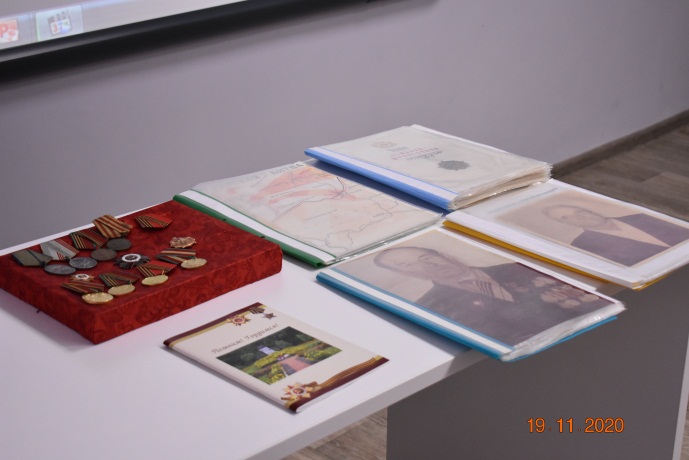 – Чем знаменателен 2020 год в истории нашей страны? (75 лет ВОВ).Ребята, сегодня классный час мы посвятим волнующей, трепетной теме: «Победа в Великой Отечественной Войне».- Ребята, почему мы сегодня, спустя почти 75 лет, вспоминаем эту войну?(Обсуждение)У времени есть своя память-история. И потому мир никогда не забывает о трагедиях, потрясавших планету в разные эпохи, в том числе и о жестоких войнах, уносивших миллионы жизней, отбрасывавших назад цивилизации, разрушавших великие ценности, созданные человеком.И в пять…
И в пятнадцать
И в двадцать пять лет
Войной начинается память
Здесь в этой стране,
Где непомнящих нет,
Попробуем это представитьВспомним тех, кто не жалея себя, боролся с врагом в бою и в тылу.Прошло после той страшной войны 75 лет, но она живет в каждом нашем доме, в воспоминаниях наших дедушек и бабушек.Четыре долгих года шла на нашей земле самая страшная война в истории человечества.Тишину наступившей ночи, по-летнему тёплой, благоухающей, во многих городах и сёлах нарушали счастливые голоса молодых людей, праздновавших своё вступление во взрослую жизнь…22 июня 1941 г. В четыре часа утра фашистская Германия обрушила на нашу страну страшный удар. К захвату СССР Гитлер готовился задолго до 1941 года. Летом 1940 года верховное главное командование гитлеровских войск приступило к разработке стратегического плана против СССР. 18 декабря 1940 г. этот план был подписан Гитлером и получил кодовое название «план Барбаросса». Мощным ударом еще до наступления зимы — через 5-6 недель после нападения — пройти парадом победителей по Красной площади поверженной Москвы. Так они планировали... В годы войны, в самое тяжелое время, люди проявляли величайший героизм. Героями становились миллионы. Солдаты стояли насмерть на последних рубежах, грудью бросались на амбразуры. Летчики и танкисты, не задумываясь, шли на таран.Героями были все: и те, кто устремлялся в атаку сквозь стены огня, и те, кто под снарядами строили мосты, и те, кто жил на оккупированных территориях.Солдаты уходили на фронт, а дома оставались их семьи: жены, дети, престарелые родители.Расставались любимые, никто тогда не думал о себе.Наше поколение должно помнить об этих героических поступках, во имя чего они совершались, – это история нашей страны, наша история, история наших семей.Сегодня я хочу вместе с Вами вспомнить ветеранов Великой Отечественной войны.Просмотр презентации о ветеранах Артемьевского сельского поселения (фото,рассказ).Двадцать семь миллионов сыновей и дочерей потеряла наша Родина в этой войне. Каждый восьмой житель нашей страны не вернулся с войны. Вдумайтесь в эти цифры! Какой ценой завоевано всему человечеству право на жизнь, радость и труд.Наш народ хорошо знает цену миру, мирной жизни.Мир – это утро, полное света и надежд.Мир – это цветущие сады и колосящиеся нивы.Мир – это школьный звонок, это детский сад, школа, в окнах которой солнце.Каждый год в  наш народ вспоминает грозные годы войны, чтит память павших, кланяется живым. Хотя прошло уже семьдесят пять лет со Дня Победы, но время не властно над памятью людей разных поколений. Почтим память тех, кто отдал свои жизни в борьбе за мир и счастье на земле, за нашу с вами жизнь.(Минута молчания)Подведение итоговОбратите внимание на слова Моцарта: "Жизнь – это улыбка даже тогда, когда по лицу текут слезы."Имеет ли это высказывание какое-то отношение к тому, о чем сегодня здесь шла речь? Какие выводы каждый из вас сделал для себя?Обсуждения Читая воспоминания ветеранов Великой Отечественной войны, можно сделать однозначный вывод:  солдаты Артемьевского сельского поселения, наши земляки, в одном ряду со всеми советскими воинами сражались на всех фронтах, принимали участие во всех решающих битвах.Я думаю, ребята, что побеседовав о войне, и в наше время, в трудной ситуации Вы сможете сделать выбор, как правильно поступить, сможете не остаться равнодушными к тому, что происходит вокруг нас, не пройдете мимо того, кто будет нуждаться в вашей помощи.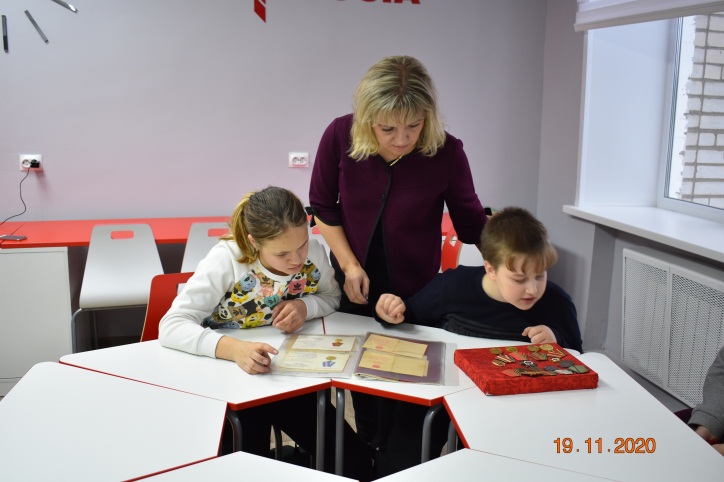 